IEEE P802.11
Wireless LANsMonday March 23th, 2020 10:00 – 13:00 ETIntroductionThe Chair (Sigurd Schelstraete, Quantenna/ON Semiconductor) calls the meeting to order at 10:00am ET.The Chair follows the agenda in 11-20/0425r9The Chair goes through the IPR policy and asks if anyone is aware of any potentially essential patents. Nobody speaks up.Discussions on the agenda. Updated presentation list for today:439r0 Efficient EHT Preamble Design (Jianhan Liu)402r0 U-sig-and-eht-sig-contents-discussion	(Ross Jian Yu) (Deferred)474r0 Remarks on the content channels (Miguel Lopez)382r0 P-matrix based LTFs for EHT	(Sameer Vermani)406r0 Phase Rotation Proposal (Eunsung Park)486r0 Decoupling Channel Training from NSTS (Abhishek Agrawal)The Chair reminds everyone to report their attendance by sending an e-mail to the Co-chair, Tianyu Wu (Apple) or the Chair himself. AttendanceThe following people recorded their attendance for this call:Ahmed Elsherif (Qualcomm)Al Petrick (InterDigital)Allert Van Zelst (Qualcomm)Bin Tian (Qualcomm)Bo Sun (ZTE)Carol Ansley (CommScope)Chenghe Ji (Huawei)Dandan Liang (Huawei)Dennis Sundman (Ericsson)	Dongguk Lim (LG)Eunsung Park (LG)Feng Jiang (Intel)Hanqing Lou (InterDigital)Jianhan Liu (Mediatek)Jim Lansford (Qualcomm)Jinsoo Choi (LG)John Son (WILUS)Junhoon Suh (Huawei)Kiran Uln (Cypress)Leif Wilhelmsson (Ericsson)Lily Yunping Lyu (Huawei)Massinissa Lalam (Sagemcom)Mengshi Hu (Huawei)Miguel Lopez (Ericsson)Ming Gan (Huawei)Myeongjin Kim (Samsung)Niranjan Grandhe (NXP)Oded Redlich (Huawei)Prashant Sharma (NXP)Ron Porat (Broadcom)Rui Cao (NXP) Rui Yang (InterDigital)Sameer Vermani (Qualcomm)Shawn Sanghyun Kim (WILUS)Shimi Shilo (Huawei)Sigurd Schelstraete (Quantenna/On Semiconductor)Steve Shellhammer (Qualcomm)Tianyu Wu (Apple)Vinko Erceg (Broadcom)VK Jones (Qualcomm)Wook Bong Lee (Samsung)Xiaogang Chen (Intel)Yan Xin (Huawei)Yan Zhang (NXP)Youhan Kim (Qualcomm)Yujin Noh New Submissions11-20-0439r0 – Efficient EHT Preamble Design –  Jianhan Liu (Mediatek)Summary: Proposal for efficient EHT preamble that allows different signalling information on different 80MHz segment.Discussion:C: Need to decode all 4 channels within an 80MHz?A: Yes. From generation to generation, the requirements is higher. C: Need to include some MAC experts to review the contribution. SP deferred till other options have been discussed.11-20-0474r0 – Remarks on the content channels –  Miguel Lopez (Ericsson)Summary: Proposed to use Erasure code for EHT SIG.Discussion:C: Any simulation results?A: From the analysis, there is no performance loss. SP#1Do you agree that TGbe should consider the use of low complexity erasure codes in the design of the content channels?Y/N/A: 9/14/2211-20-0382r0 – P-matrix based LTFs for EHT –  Sameer Vermani (Qualcomm)Summary: Presented simulation results and showed that P-matrix based LTF design is robust to CFO spreads. Propose to adopt P-matrix based design for all spatial multiplexing modes in EHT. Discussion:C: May need further discussion on P-matrix for large dimension. C: Do you assume perfect power control in your simulation?A: Yes. C: When you say CFO tracking, you mean for LTF not for data right?A: Data part always have tracking. We refer to tracking for LTF in the contribution. SP#2Do you agree to adopt P-matrix based modulation of EHT-LTFs for all spatial multiplexing modes (both UL and DL) defined in EHT?All spatial streams are active during EHT-LTFs on every non-zero LTF toneApplicable to multi-AP transmission modes as wellY/N/A: 30/0/1111-20-0406r1 – Phase Rotation Proposal –  Eunsung Park  (LG)Summary: Proposed phase rotation for 320MHz PPDU and evaluated PAPR performance. Discussion:C:  Some concern on the performance of L-SIG, may need some more discussionC: Can you also take U-SIG into consideration?A: Yes. SP deferred for more discussions.11-20-0486r0 – Decoupling Channel Training from NSTS –  Abhishek Agrawal  (Quantenna/ON semiconductor)Summary: Propose to decouple N_EHTLTF from NSTS and signal separately. Allow using larger number of LTF symbols can bring some gain.  Discussion:C: How much gain depends on smoothing implementation. The gain can be smaller with some implementation choice. C: Adding more LTF brings overhead, it’s a tradeoff. C: Is it possible to make it optional to let Rx decide?A: Tx may be able to learn it and decide number of LTF. May not need to signal from Rx. SP#3Do you support to optionally allow flexible NEHT-LTF and include NEHT-LTF in EHT packets sent to a single user?Y/N/A: 11/12/16AdjournThe meeting is adjourned at 12:50 PM ETThursday March 26th, 2020 19:00 – 22:00 ETIntroductionThe Chair (Sigurd Schelstraete, Quantenna/ON Semiconductor) calls the meeting to order at 19:00pm ET.The Chair follows the agenda in 11-20/0425r12The Chair goes through the IPR policy and asks if anyone is aware of any potentially essential patents. Nobody speaks up.Discussions on the agenda. Planned presentation list for today:394r0 Thoughts on RU Aggregation and Interleaving (Bin Tian) 405r0 LDPC tone mapper for Multiple RU aggregation (Eunsung Park)440r0 Segment Parser and Tone Interleaver for 11be (Jianhan Liu)470r0 Small Size MRU with Different MCS and BCC (Junghoon Suh)478r0 Segment parsing for punctured transmissions (Sigurd Schelstraete)495r0 Discussions on multi-RU aggregation (Tianyu Wu)The Chair reminds everyone to report their attendance by sending an e-mail to the Co-chair, Tianyu Wu (Apple) or the Chair himself. AttendanceThe following people recorded their attendance for this call:New Submissions11-20-0394r1 – Thoughts on RU aggregation and Interleaving –  Bin Tian (Qualcomm)Summary: Proposal on joint interleaving for RU and aggregated RU with BW<=80MHz. Per 80MHz segment parser options. Discussion:C: Do you consider 20MHz based segment parser and interleaver within 20MHz?A: There will be performance loss. With 80MHz parser, almost no diversity gain loss.SP deferred till other options have been discussed.11-20-0474r1 – LDPC tone mapper for Multiple RU aggregation –  Eunsung Park (LG)Summary: Proposed LDPC tone mapper and provide some simulation results. Discussion:C: We pick DTM = 6 because the performance is slightly better. A: In our simulation, with some settings DTM = 6 is better but with some other settings DTM = 4 is better.C: Do you consider joint interleaver for large-size RU combination?A: We are open. C: Do you assume DCM in 11be?A: We are open with DCM. But DCM has some gain and can be used in 11be. C: We can consider DCM later. SP deferred till other options have been discussed.11-20-0440r1 – Segment parser and Tone interleaver for 11be – Jianhan Liu (Mediatek)Summary: Evaluated performance of joint tone interleaver and separate tone interleaver for each 80MHz segment. Also compared the performance of different segment parser.  Discussion:C: Do you consider different MCS on different freq segment?A: Not for now but it is reflected by NBPSCS in s. C: Why not use some ratio with no leftover bits?A: There is ~0.3dB performance loss. C: Consider implementation simplicity, we prefer option 2 for handling the leftover bits. SP deferred till other options have been discussed.11-20-0470r0 – Small size MRU with different MCS and BCC – Junghoon Suh (Huawei)Summary: Propose to allow different MCS on small size RU combination. Introduced a number of options for BCC encoder and interleaver.  Discussion:C: CCA rule does not allow different MCS within a 20Mhz. C: It’s way to complicated for option 1 and 2. C: Do you mean different MCS or different modulation? Your option 2 can support different MCS. A: I tried different MCS in my simulation. C: What about LDPC case? A: We did not try LDPC. SP deferred till other options have been discussed.11-20-0478r0 – Segment parsing for punctured transmissions – Sigurd Schelstraete (Quantenna/On semiconductor)Summary: Propose a segment parsing scheme.  Discussion:C: There is no performance difference comparing to 440r1. SP deferred till other options have been discussed.11-20-0495r1 – Discussions on Multi-RU aggregation – Tianyu Wu (Apple)Summary: Propose new BCC interleaver and LDPC tone mappers for small-size RU aggregation and large-size RU aggregation within a freq subblock. Also proposed a few freq subblock parser options.   Discussion:C: In some cases, the parsing block is larger, there are 0.3dB performance loss comparing to segment parser with smaller parsing blocks. SP deferred till other options have been discussed.AdjournThe meeting is adjourned at 22:00 PM ETMonday March 30th, 2020 19:00 – 22:00 ETIntroductionThe Chair (Sigurd Schelstraete, Quantenna/ON Semiconductor) calls the meeting to order at 19:00pm ET.The Chair follows the agenda in 11-20/0425r13The Chair goes through the IPR policy and asks if anyone is aware of any potentially essential patents. Nobody speaks up.Discussions on the agenda. Planned presentation list for today:StrawPolls on segment parsing/tone mapper/interleaver for multi-RU473r0 Impact of Multiple RU Allocation on PAPR (Genadiy Tsodik)402r0 U-sig-and-eht-sig-contents-discussion	(Ross Jian Yu)524r0 Signaling-of-preamble-puncturing-in-su-transmission (Dongguk Lim)483r0 Preamble Puncturing for PPDUs Transmitted to Multiple STAs (Oded Redlich)545r0 Multi-segment EHT-SIG design discussion (Ross Yu)StrawPolls on preamble, multi-RU allocation (439, 380, 285, 524, 373)479r0 240 MHz channelization (Sigurd Schelstraete)456r0 Tx EVM Requirement for 4k QAM (Qinghua Li)480r0 4096 QAM Straw Polls (Sigurd Schelstraete)The Chair reminds everyone to report their attendance by using imat online tool https://imat.ieee.org/802.11/attendance-log?p=3024800005&t=47200043  
or sending an e-mail to the Co-chair, Tianyu Wu (Apple) or the Chair himself. AttendanceThe following people recorded their attendance for this call:Straw Polls SP1: SP1 from 394r1Discussion for SP1:C: Why not do interleaver within 20MHz and RU parser for >20MHz?A: Keep same architecture as in 11ac/ax.  SP#1Do you support joint interleaving for RU and aggregated RU size <=80 MHz?Y/N/A:  38/9/11 SP2: based on SP1 from 440r1Discussion for SP2:C: Some discussions on the SP text. SP#2Do you agree with the following LDPC tone mapper scheme for multi-RU aggregation in 11be?For aggregated RUs and PPDU BW larger than 80MHz, separate LDPC tone mapper is applied in each 80MHz segment. Y/N/A:  44/ 8 / 9SP3: based on SP4 from 394r1SP#3Do you agree the segment parser bit distribution sequence starts from the lowest frequency location to the highest frequency, just like in 11ac/ax?Y/N/A:  53/0/8 SP4: based on SP3 from 394r1SP#4Do you support the following LDPC tone mapper parameters:  for RU52+26: D_TM = 4for RU106+26: D_TM = 6Existing RUs: identical to 11axY/N/A:  54/0/7 SP5: based on SP3 from 394r1SP#5Do you support the following LDPC tone mapper parameters:  for RU484+242: D_TM = 18Y/N/A:  53/9/10 SP6: Joint SP based on SP2 from 440r1 and SP4 from 495r1SP#6Do you agree that 11be uses 80MHz segment parser with proportional round robin scheme?Y/N/A:  48/0/10 New Submissions11-20-0473r0 – Impact of Multiple RU allocation on PAPR –  Genadiy Tsodik (Huawei)Summary: The contribution shows the PAPR impact caused by MRU allocation and proposed a number of solutions such as linear phase offset. Discussion:C: Meaning of the linear phase offset? Change phase rotation how many tones?A: Each tone has different phase rotation and linear phase rotation with respect to the tones. C: Are you simulate UL TB PPDU?A: For small RU you are right. For large RU, it can be DL as well. C: For DL, the problem is not the multi-RU, it’s puncturing right?A: For DL, yes. C: RU484+RU242 can be contiguous or have different gap between them. What is assumed in your simulation?A: I simulated all of them. C: With different BWs, there are different number of cases. How many cases do you simulated?A: We simulated all the cases currently defined. C: Are you intended to optimize each of these cases by define the slope of phase rotation?A: Yes. C: Will there have phase jump between 40MHz?A: Yes, there is jump.C: Then there will have problem with smoothing. C: There are many methods to do PAPR reduction. This method can be implementation decided and no need to specify in the standard. A: This cannot be transparent because your smoothing may change depending on the phase rotation. C: Which PA model you used in the simulation? May need it to regenerate and compare the performance. A: I am not sure. Will check. SP deferred for more discussions.11-20-0402r0 – U-SIG and SIG contents  – Ross Jian Yu (Huawei)Summary: The contribution propose to have 1 symbol EHT SIG for EHT PPDU to single STA and proposed contents for U-SIG and EHT SIG. Discussion:C: If MCS goes up to MCS1, there will be no overhead loss. C: For cell edge user, HE format PPDU can be used if really care about the 4us loss. A: We already have 4us loss comparing to 11ax, do not want to have 8us loss. SP deferred for more discussions.AdjournThe meeting is adjourned at 22:00 PM ETMonday April 06th, 2020 10:00 – 13:00 ETIntroductionThe Chair (Sigurd Schelstraete, Quantenna/ON Semiconductor) calls the meeting to order at 10:00am ET.The Chair follows the agenda in 11-20/0425r17The Chair goes through the IPR policy and asks if anyone is aware of any potentially essential patents. Nobody speaks up.The Chair reminds everyone to report their attendance by using imat online tool https://imat.ieee.org/802.11/attendance-log?d=04/06/2020&p=3031000005&t=47200043
or sending an e-mail to the Co-chair, Tianyu Wu (Apple) or the Chair himself. Discussions on the agenda. Planned presentation list for today:524r2 Signaling-of-preamble-puncturing-in-su-transmission (Dongguk Lim)483r2 Preamble Puncturing for PPDUs Transmitted to Multiple STAs (Oded Redlich)545r0 Multi-segment EHT-SIG design discussion (Ross Yu)575r0 Self Contained Signaling for E-SIG (Ron Porat)578r0 On RU Allocation Singling in EHT-SIG (Jianhan Liu)StrawPolls on preamble, multi-RU allocation (439, 380, 285, 524, 373, 402, 483, 545, 575)Remaining Straw Polls (020 etc) 479r0 240 MHz channelization (Sigurd Schelstraete)456r0 Tx EVM Requirement for 4k QAM (Qinghua Li)480r0 4096 QAM Straw Polls (Sigurd Schelstraete)AttendanceThe following people recorded their attendance for this call:Ben Arie, Yaron toga networks(a huawei company)
Cao, Rui NXP Semiconductors
Chen, Xiaogang Intel
Choi, Jinsoo LG ELECTRONICS
CHUN, JINYOUNG LG ELECTRONICS
Ciochina, Dana Sony Corporation
de Vegt, Rolf Qualcomm Incorporated
Doostnejad, Roya Intel Corporation
Duan, Ruchen SAMSUNG
ElSherif, Ahmed Qualcomm Incorporated
Erceg, Vinko Broadcom Corporation
Guo, Qiang Futurewei Technologies
Handte, Thomas Sony Corporation
Hu, Mengshi HUAWEI
Ji, Chenhe Huawei Technologies Co. Ltd
jiang, feng Intel Corporation
Jones, Vincent Knowles IV Qualcomm Incorporated
Kasher, Assaf Qualcomm Incorporated
Kedem, Oren 101 Consulting Corporation
Kim, Myeong-Jin SAMSUNG
Kim, Sanghyun WILUS Inc
Kim, Youhan Qualcomm Incorporated
Lalam, Massinissa SAGEMCOM BROADBAND SAS
Lee, Wookbong SAMSUNG
Levitsky, Ilya IITP RAS
Li, Qinghua Intel Corporation
Liang, dandan Huawei Technologies Co., Ltd
Lim, Dong Guk LG ELECTRONICS
Lin, Wei Huawei Technologies Co. Ltd
LIU, CHENCHEN Huawei Technologies Co., Ltd
Liu, Jianhan MediaTek Inc.
Lopez, Miguel Ericsson AB
Lou, Hanqing InterDigital, Inc.
Lv, Lily Huawei Technologies Co. Ltd
MELZER, Ezer Toga Networks, a Huawei company
noh, yujin Newracom Inc.
Pare, Thomas MediaTek Inc.
Park, Eunsung LG ELECTRONICS
PESIN, ANTHONY InterDigital, Inc.
Petrick, Albert InterDigital, Inc.
porat, ron Broadcom Corporation
Puducheri, Srinath Broadcom Corporation
Redlich, Oded Huawei
Schelstraete, Sigurd Quantenna Communications, Inc.
Sharma, Prashant NXP Semiconductors
Shellhammer, Stephen Qualcomm Incorporated
Shilo, Shimi HUAWEI
Son, Ju-Hyung WILUS Inc.
Srinivasa, Sudhir NXP Semiconductors
SUH, JUNG HOON Huawei Technologies Co. Ltd
Sun, Bo ZTE Corporation
Sundman, Dennis Ericsson AB
Tian, Bin Qualcomm Incorporated
Tsodik, Genadiy Huawei Technologies Co. Ltd
Uln, Kiran Cypress Semiconductor Corporation
Van Zelst, Allert Qualcomm Incorporated
Varshney, Prabodh Nokia
Vermani, Sameer Qualcomm Incorporated
Wilhelmsson, Leif Ericsson AB
Wu, Tianyu Apple, Inc.
Xin, Yan Huawei Technologies Co., Ltd
Yan, Aiguo Oppo
YANG, RUI InterDigital, Inc.
Yang, Steve TS MediaTek Inc.
Young, Christopher Broadcom Corporation
Yu, Jian Huawei Technologies Co., Ltd
Yu, Mao NXP Semiconductors
Zhang, Yan NXP SemiconductorsNew Submissions11-20-0524r2 – Signalling of preamble puncturing in SU transmission –  Dongguk Lim (LG)Summary: Proposed 3 options for signalling of preamble puncturing in SU transmission, including using BW field, BW + preamble puncturing pattern field and preamble puncturing information field. Discussion:C: Option 2 and 3 have too much overhead for preamble. C: Signalling of preamble puncturing for SU and OFDMA case should be the same. C: In option3, simple bitmap seems good enough.SP deferred for discussion of other contributions on the same topic.11-20-0483r2 – Preamble Puncturing for PPDUs Transmitted to Multiple STAs –  Oded Redlich (Huawei)Summary: Proposed 2 options of preamble puncturing for OFDMA case including option to cover majority of puncturing cases in an 80MHz and option to cover all possible puncturing cases. Discussion:C: This presentation reopen many area that we already have conclusion before. For example require processing of 160MHz. We already passed SP on only require to process 80MHz. A: We believe it’s a good tradeoff to support more useful cases. C: For slide7, we already spend a lot of time discussing the modes such as having 2 holes in 80MHz. It’s not a right balance of implementation complexity and benefit. A: We discussed for SU PPDU but not OFDMA case. OFDMA case is totally different story. I agree with you in SU PPDU case. C: For the 2 holes case in 80MHz, it’s ok you don’t assign any user on two channels, but you still need to keep the preamble in these channels. You are trying to increase the preamble puncturing modes for OFDMA case. The group is trying to limit the OFDMA puncturing modes which is a subset of non-OFDMA case. A: With option 1, it’s totally aligned with passed SPs. Option 2 provide better tradeoff but we can go with option1. A: If no allocation in a 20MHz, why need to send the preamble instead of release the channel for others. SP deferred for discussion of other contributions on the same topic.11-20-0545r0 – Preamble Puncturing for PPDUs Transmitted to Multiple STAs –  Oded Redlich (Huawei)Summary: Presented overhead analysis, application scenarios and some suggestions for multi-segment EHT-SIG.   Discussion:C: Why limit SST in TWT? If MAC guys think there will be difficulty, they will limit it. PHY don’t need to add this limitation. A: We do find some issues in MAC for STA parking on different 80MHz channels. We also mention other scenarios TBD which keep it open for MAC guys’ design. C: I have different understanding of 11ax SST device. In 11ax, it’s not mandatory for SST devices to exit secondary channels after TWT SP.  AP will not send to SST STA on primary channel even outside TWT SP. SP deferred for discussion of other contributions on the same topic.Straw Polls SPs from 380r0SP#1Do you agree with allowing information in U-SIG to vary from one 80MHz to the next in an EHT PPDU of bandwidth >80MHz?NotesEach STA still needs to decode only one 80MHz segment in U-SIGWithin each 80MHz, U-SIG is still duplicated in every non-punctured 20MHzDiscussion for SP1:C: This SP requires some STA park on different 80MHz segments?A: No, this is general SP just talking about allowing the U-SIG content vary on different 80MHz segments. C: If all the STAs park on the primary 80MHz, I see no reason to have different U-SIG content for different 80MHz. A: If every STA park on primary 80, you can use same U-SIG content. C: If one STA park on secondary 80, can it know the puncturing on other 80Mhz?A: Yes, it can. You can convey puncturing of other 80Mhz on your 80MHz.  But this is not the focus of this SP. SP result:  Y/N/A:  25/ 15/15 SPs from 439r0SP#2Do you agree that EHT-SIG may carry different content in each 80MHz?For PPDU BW larger than 80MHz.SST operation using TWT is one applicable scenario, other scenarios are TBD. Discussion for SP2:C: Need more discussion from MAC point of view. C: Suggest to say “may carry”  and add “example SST operation”C: I have similar SP, can you defer this SP?A: Disagree to defer because of some design details. SP result:  Y/N/A:  35/ 15/10 SP#2-1Do you agree that EHT-SIG may carry different content in each 80MHz?For PPDU BW larger than 80MHz.SP result:  Y/N/A:  33/ 21/4 Back to SP from 380r0SP#1-1Do you agree with allowing information in U-SIG to vary from one 80MHz to the next in an EHT PPDU of bandwidth >80MHz?NotesEach STA still needs to decode only one 80MHz segment in U-SIGWithin each 80MHz, U-SIG is still duplicated in every non-punctured 20MHzSST operation using TWT is one potential applicable scenario, other scenarios are TBD (Needs MAC discussion). Discussion for SP1-1:C: This should include MAC discussion. A: Let’s change to “potential scenario”C: I don’t like different version of “U-SIG” for SST case and other cases. A: It’s only one version. You may have different content in some scenarios. SP result:  Y/N/A:  34/ 8/16 SP from 545r0SP#3Do you agree that the following indication shall be the same considering symbol alignment within each segment from PHY point of view, if the fields are present in U-SIG:Number of  EHT-SIG symbols GI+EHT-LTF Size Number of EHT-LTF symbolsPE related parameters Discussion for SP3:C: I against to SP for the details when EHT-SIG is not defined. C: Change to “shall be the same” if these fields present.  SP result:  Y/N/A:  40/ 6/12 SP from 402r0SP#4Do you agree to have at least one EHT PPDU format that has only one EHT-SIG symbol with MCS 0?The EHT PPDU is intended to single user onlyDiscussion for SP4:C: We don’t know the content yet. Hard to determine whether it can fit into one EHT-SIG symbol. C: It’s good to have one symbol with MCS0 but we can’t guarantee it for now. A: I will defer this SP. SP deferred for more discussion. SP from 524r2SP#5Do you agree that EHT-SIG field included in EHT-PPDU sent to a single user is duplicated per 20MHz in BW? Discussion for SP5:C: For 160MHz BW, EHT-SIG is repeated 8 times and 320MHz rep 16 times?A: Yes. C: Two content channels is more efficient. This SP is killing the efficiency which is opposite direction of the passed SP.A: Two content channel carry same information for PPDU sent to a single user. C: This is still pre-mature. Should check the design first. SP result:  Y/N/A:  12/ 29/17  SP from 285r4SP#6 Do you support following in 11be?Preamble of primary 20MHz channel shall not be punctured in any PPDU (Except TB PPDU)Discussion for SP5:C: TB PPDU may not have any STA send in primary channel. The SP text is not accurate. C: Propose to add “except TB PPDU”SP result:  Y/N/A:  45/ 1/10  SP#7 Do you agree to have STA-ID related information in the EHT PPDU preamble sent to a single user and multiple users?  TB PPDU is TBD.Discussion for SP5:C: EHT PPDU include MAC header. Do you mean in PHY header?A: Yes. C: TB PPDU may not include STA-ID. Please add TB PPDU TBD. SP result:  Y/N/A:  42/ 2/13  AdjournThe meeting is adjourned at 13:00 ETThursday April 09th, 2020 19:00 – 22:00 ETIntroductionThe Chair (Sigurd Schelstraete, Quantenna/ON Semiconductor) calls the meeting to order at 19:00 ET.The Chair follows the agenda in 11-20/0425r21The Chair goes through the IPR policy and asks if anyone is aware of any potentially essential patents. Nobody speaks up.The Chair reminds everyone to report their attendance by using imat online tool https://imat.ieee.org/802.11/attendance-log?d=04/09/2020&p=3031000005&t=47200043
or sending an e-mail to the Co-chair, Tianyu Wu (Apple) or the Chair himself. Discussions on the agenda. Planned presentation list for today:Remaining SPs on BW/preamble puncturingNew submissions on SIG fields. AttendanceThe following people recorded their attendance for this call:Ansley, Carol CommScope
Bei, Jianwei NXP Semiconductors
Cao, Rui NXP Semiconductors
Choi, Jinsoo LG ELECTRONICS
CHUN, JINYOUNG LG ELECTRONICS
de Vegt, Rolf Qualcomm Incorporated
Doostnejad, Roya Intel Corporation
Duan, Ruchen SAMSUNG
ElSherif, Ahmed Qualcomm Incorporated
Erceg, Vinko Broadcom Corporation
Grandhe, Niranjan Marvell Semiconductor, Inc.
Guo, Qiang Futurewei Technologies
Hansen, Christopher Covariant Corporation
Hu, Mengshi HUAWEI
jiang, feng Intel Corporation
Kedem, Oren Huawei Technologies Co. Ltd
Kim, Sanghyun WILUS Inc
Kim, Youhan Qualcomm Incorporated
Ko, Geonjung WILUS Inc.
Lansford, James Qualcomm Incorporated
Lee, Wookbong SAMSUNG
Li, Jialing Qualcomm Incorporated
Li, Qinghua Intel Corporation
Liang, dandan Huawei Technologies Co., Ltd
Lim, Dong Guk LG ELECTRONICS
LIU, CHENCHEN Huawei Technologies Co., Ltd
Liu, Jianhan MediaTek Inc.
Lou, Hanqing InterDigital, Inc.
Lv, Lily Huawei Technologies Co. Ltd
Merlin, Simone Qualcomm Incorporated
Minotani, Jun Panasonic Corporation
Nakano, Takayuki Panasonic Corporation
noh, yujin Newracom Inc.
Pare, Thomas MediaTek Inc.
porat, ron Broadcom Corporation
Puducheri, Srinath Broadcom Corporation
Redlich, Oded Huawei
Schelstraete, Sigurd Quantenna Communications, Inc.
Sharma, Prashant NXP Semiconductors
Shellhammer, Stephen Qualcomm Incorporated
Shilo, Shimi HUAWEI
SUH, JUNG HOON Huawei Technologies Co. Ltd
Tian, Bin Qualcomm Incorporated
Tsodik, Genadiy Huawei Technologies Co. Ltd
Uln, Kiran Cypress Semiconductor Corporation
Varshney, Prabodh Nokia
Vermani, Sameer Qualcomm Incorporated
Ward, Lisa Rohde & Schwarz
Wu, Tianyu Apple, Inc.
Yan, Aiguo Oppo
Yang, Bo Huawei Technologies Co. Ltd
YANG, RUI InterDigital, Inc.
Yang, Steve TS MediaTek Inc.
yang, xun Huawei Technologies Co., Ltd
Young, Christopher Broadcom Corporation
Yu, Jian Huawei Technologies Co., Ltd
Yu, Mao NXP Semiconductors
ZHANG, JIAYIN HUAWEI
Zhang, Yan NXP SemiconductorsStraw Polls SPs from 483r2SP#1:  SP1 in 483r2Do you agree to allow puncturing structure 1001 in a given 80MHz segment for OFDMA PPDUs transmitted to STAs operating at BW>=80MHz?Assuming 2 content channels are usedPuncturing signaling may be different for different 80MHz channelsIn 802.11ax in such cases the BW drops to 20MHzDiscussion for SP:C: This is a rare pattern, not very useful. Add more complexity for more modes. A: Disagree. In real life deployment we see OBSS in any 20MHz channel. Particular this pattern is very useful. C: Why not change primary channel to solve the problem. A: We should be more flexible that primary can be any location. C: This is not about primary. This SP is for any 80MHz segment. C: With 6GHz band, we have so many channels. Better to change a channel.  A: This puncture mode is not only for 6GHz band but also for 5GHz band. In some region, there may have less available channels. SP result:  Y/N/A:  31/ 13/16 SP#2:  SP2 in 483r2Do you agree to allow puncturing structure 1010 in a given 80MHz segment for OFDMA PPDUs transmitted to STAs operating at BW>=80MHz?Assuming 2 content channels are used (Signaling TBD)Puncturing signaling may be different for different 80MHz channelsIn 802.11ax in such cases the BW drops to 20MHzDiscussion for SP:C: The signalling has some problem. It’s no longer transparent to STA. A: We can add signalling TBD. C: ACI is a problem. There may be leakage from both punctured channel so the 3rd  20MHz performance may have some problem. A: May not allocated on both punctured channels. And you may not need to assign payload to the 3rd 20MHz. C: I prefer defer this SP until we have design for signaling. C: If EHT-SIG for each 80MHz are the same, there will be some information missing if both 2nd and 4th channels are punctured. A: We mentioned 2 content channels are used. C: Then you propose to shifting the content channel 2?A: It’s TBD. A: One idea can be put all signaling information to one content channel. Or you can change the order. SP result:  Y/N/A:  17/ 34/9 SP#3:  SP3 in 483r2Do you agree that U-SIG may include puncturing signaling/info about both 80MHz channels within each 160MHz channel?Will be used only by devices that can decode pre-EHT on 160MHzWill NOT affect the operation of STAs that decode pre-EHT on 80MHzApplicable for BW=160,320MHz. For BW=240MHz applicable for P160 onlySignaling content is TBDDiscussion for SP:C: In U-SIG, should only tell where to find the EHT-SIG content channel. Indicate the RU allocation in EHT-SIG. C: This is against a passed SP since this requires decode of whole 160MHz. A: That SP is marginally passed. C: What about we have new puncture modes in the future, do you need to indicate all possible pattern in U-SIG?A: U-SIG have version dependent info. You can extend in version dependent info in the future. C: Why not either indicate 80MHz pattern or the whole 320MHz pattern?A: In dense environment, 320MHz STA is likely not be used. C: We did not see 320MHz channel yet, how can you conclude most likely no 320MHz STA?A: If you are in dense environment, it’s hard to find 320MHz. In sparse environment, you may not need to puncture. C: The motivation is if one of the 80MHz has some content channel missing, content channel from the other 80MHz can be used. What about 80MHz device with only one content channel?A: The motivation is to help 160MHz device better utilize the channel. SP result:  Y/N/A:  16/ 30/10 SPs from 285r4SP#4: SP2 from 285r4Do you support that U-SIG in each 80MHz shall carry puncturing channel info for at-least the specific 80MHz where it is transmitted? Note1: Each STA needs to decode U-SIG in only one 80MHz segmentNote2: Within each 80MHz segment, U-SIG is duplicated in every non-punctured 20MHzWhether BW/Puncturing info can be different for different 80MHz is TBDWhether BW and puncturing info bits in U-SIG are carried as a combined or a separate field is TBD Discussion for SP:C: This SP is to exclude using EHT-SIG to carry puncturing channel?A: No. If BW and puncturing info bits are separate, there can be some information in the EHT-SIG. C: Delete “bits” in last sentence. C: Can you delete note 1 since it is already covered by another SP. A: Ok. SP result:  Y/N/A:  42/9/6 SPs from 524r2SP#5: SP2 from 285r4Do you agree that a subfield which is not the BW field for preamble puncturing pattern information separate from the BW field is included in U-SIG and/or EHT-SIG for the 11be PPDU transmitted to a single user?Discussion for SP:C: Can you defer the SP since it excluded one single option. C: Can you remove “which is not the BW field”?C: Change to “separate from the BW field”?C: “/” is not clear. Use “and /or”C: This SP exclude the option with least signalling overhead (Option 1 in the contribution). A: Option 1 will use more bits in version independent field which is more precious. Option 2 is more flexible for future wifi. SP result:  Y/N/A:  36/4/14 SP#6: SP3 from 285r4Which option do you prefer to configure the preamble puncturing information for transmission to a single user? Approach. 1 : BW field + puncturing pattern bits BW field includes some puncturing informationApproach. 2 : only puncturing pattern bits BW field doesn’t include puncturing information. Puncturing information is a separate field. Abs Discussion for SP:C: The first approach is using BW field to include some high-level puncturing information and more information in another puncturing pattern field. The second approach is BW field only signal BW, no puncturing information. C: Is this for SU transmission?A: Yes. Add “for transmission to a single user”. A: Approach 1 is similar to 11ax, BW field also include some puncture information. C: Clarify approach 2 as “BW field doesn’t include puncturing information. Puncturing information is a separate field.”, approach 1 as “BW field includes some puncturing information”SP result:  Y/N/A:  17/30/10 New Submissions11-20-0575r0 – Self Contained Signaling for E-SIG –  Ron Porat (Broadcom)Summary: Proposed self-contained EHT-SIG in which RU tables are removed from common field. An RU allocation table similar to Trigger frame is added to user field. Discussion:C: On slide 6, do you assume some bits shared by users?A: Yes. CRC + Tail bits. C: If each user have 10 bits for RU allocation. Our results show 4-8 users should be break even point, but your results shows 13. A: Per common field have 102 bits, each user field have 16 more bits. 13 is the result for 2 common fields on 2 content channels.C: For OFDMA + MU-MIMO case, the difference will be larger. A: Will check. SP deferred for discussion of other contributions on the same topic.11-20-0578r0 – On RU Allocation Singling in EHT-SIG –  Jianhan Liu (Mediatek)Summary: Proposed HE-SIG-B based RU signalling method. Introduced a RU allocation table organized by RU size and enabled flexible RU signalling combined with per 80MHz EHT-SIG structure.  Discussion:C: Need some time study the tradeoff for the two directions. SP deferred for discussion of other contributions on the same topic.AdjournThe meeting is adjourned at 22:00 ETMonday April 13th, 2020 19:00 – 22:00 ETIntroductionThe Chair (Sigurd Schelstraete, Quantenna/ON Semiconductor) calls the meeting to order at 19:00 ET.The Chair follows the agenda in 11-20/0425r23The Chair goes through the IPR policy and asks if anyone is aware of any potentially essential patents. Nobody speaks up.The Chair reminds everyone to report their attendance by using imat online tool https://imat.ieee.org/802.11/attendance-log?d=04/13/2020&p=3031000005&t=47200043or sending an e-mail to the Co-chair, Tianyu Wu (Apple) or the Chair himself. Discussions on the agenda. Planned presentation list for today:Remaining SPs on 373, 575, 578 on EHT-SIG. Requested to have more time on this topic and defer to SP to PHY ad hoc meeting on April 23rd. Other remaining SPs from 1495r2, 65r3, 19r3 and 20r3. New submissions 479, 456, 480, 563, 565, 129 etc. AttendanceThe following people recorded their attendance for this call:Straw Polls SPs from 1495r2  –  Wook Bong Lee (Samsung)SP#1:  SP1 in 1495r2Do you support to define a compressed beamforming feedback in 11be for following cases?Number of streams: 1-16Number of antennas: 2-16Note: Compressed beamforming feedback is the same as defined in 11ax except for the new parameter values of Nc and Nr.  Compressed beamforming feedback is defined in 19.3.12.3.6 of 802.11-2016. Number of streams is Nc in equation 19-79 of 802.11-2016. Number of antennas is Nr in equation 19-79 of 802.11-2016.Discussion for SP:C: This is reuse legacy compressed beamforming method right?A: Yes. C: Can you clarify that this is same as 11ax, just extend the parameters. A: ok. Updated SP text. C: If there are other compressed beamforming with less overhead there will be multiple modes for compressed beamforming?A: Yes, I am thinking legacy method is good for SU beamforming case and we have another SP for mechanism for MU case. SP result:  Y/N/A:  51/ 1/10 (Included 2 yes votes from email.)SP#2:  SP2 in 1495r2Do you support to define a mechanism to reduce the explicit beamforming feedback overhead for 9-16 antennas in 11be compared to the compressed beamforming feedback defined in 19.3.12.3.6 of 802.11-2016?Focusing on MU-MIMO feedback with maximum 4 streamsSU case TBDDiscussion for SP:C: Why exclude SU feedback?A:  This is focusing on MU based feedback. Later if we want to use it for SU case, that’s fine. Fine to add SU case TBD in SP. For SU case, the simulation shows no big difference comparing to the baseline scheme. C: What is “with maximum 4 streams”, is it per STA or total?A: This is stream number per STA. C: Are you SP your proposed scheme or a general direction?A: It’s on the general direction. C: My vote will depend on whether there will be a good scheme. I will be hesitate if there is no good scheme on the table. C: This SP is for SFD or for information collection. A: It’s for SFD. There are several cases we already voted for general direction without detailed scheme. C: Do you think there is no benefit for >4ss per user?A: I think most of the STA will be limited to 4ss. So I just want to focus on <=4ss case in this SP but we are not saying >4ss cases will be excluded. SP result:  Y/N/A:  22/ 23/18 (Included 1 yes vote from email.)SPs from 65r3 –  Lily Lyu (Huawei)SP#3: SP1 from 65r3Do you support to introduce investigate implicit sounding as an optional mode in TGbe (for R2)?Discussion for SP:C: There are a lot of uncertainty as well as potential in implicit sounding. Whether to enable it now may need more time to determine. Can you defer the SP? I think these features shall be discussed in R2. I want to be open to the feature but need more time to study. A: Any specific problem in your mind? C: A lot of product trying to bring up this feature but meet a lot of implementation difficulties. Not sure whether calibration accuracy can be sufficient for MU. C: If you want to run the SP, maybe you can add “investigate” and not include in SFD.A: Ok. Updated the SP text.  C: What do you need to standardize for implicit sounding?A: Sounding procedure. C: If STA want to explicit sounding, should AP follow?  Is it STA side optional or AP side optional?A: STA can be optional to choose the feature. C: STA need to send NDP to help AP calibration, right? You need to rely on STA at least once? Do you need some over the air signal?A: Only need AP no need for STA side support. C: Then the accuracy may have some problem. SP result:  Y/N/A:  47/8/10    (Included 1 yes vote and 1 abstain vote from email.)Other SPs in 65r3 are on detailed protocols and is deferred for further study. SPs from 0019r3 –  Dongguk Lim (LG)SP#4: SP1 from 0019r3Do you agree to add the following into the 11be SFD?The following subfields exist in U-SIG and/or EHT-SIG of an EHT PPDU sent to single user:LDPC Extra symbolSTBCBeamformedPre-FEC padding factorPE DisambiguityDiscussion for SP:C: I have question on STBC. We may not need it anymore in 11be. Suggest to discuss this field separately. A: I will delete STBC from the SP. C: Do you mean all these field has same meaning as in 11ax?A: Yes, we think same or similar meaning for these fields as in 11ax. Details of these fields can be further discussed. C: We do not know whether we need these fields since the functions are not clear. C: Add “factor” after Pre-FEC padding. SP result:  Y/N/A:  41/5/11     (Included 1 additional no vote from bridge)SP#5: SP2 from 0019r3Do you agree to add the following into the 11be SFD?The EHT PPDU sent to a single user has the EHT-SIG field. EHT-SIG field has a common field (TBD for user-specific field) A subfield that indicates preamble puncturing pattern can be present in the U-SIG/EHT-SIG field. Discussion for SP:C: Why need a common field for PPDU to single user. A: Common field is for overflowed information of U-SIG. C: Whether there is overflow information is case by case. Our proposal shows no overflow information. Suggest to delete the sentence with common field. A: ok. Updated the SP text. C: What do you think of just have unified to MU PPDU format. A: The SP include EHT-SIG field already. C: This may be too early to determine SU format is derived from MU with compressed format. A: U-SIG/EHT-SIG do you mean or or and?A: We think both are ok. You want to change to U-SIG and/or EHT-SIG?C: We also have a contribution on this topic, can you defer the SP?A: Ok, we can defer the SP. SP deferred. SP3 in 0019r3 also deferred. SPs from 0020r3 –  Dongguk Lim (LG)SP#6: SP1 from 0020r3Do you agree that in BW ≤ 160MHz, the EHT-SIG content channel for Multiple user transmission is configured as following?A EHT-SIG content channel is composed of a 20 MHz frequency segment.EHT-SIG content channels carry EHT-SIG common information and the user-specific information.The EHT-SIG field of MU PPDU consists of the two EHT-SIG content channels in each 80MHzIn 80MHz and 160MHz, EHT-SIG content channel can be configured as below, respectively.   The content channels (i.e., CC1 and CC2) per each 80MHz may carry different information.Where, SST operation using TWT is one potential applicable scenario, other scenarios are TBD Note: in example 2, each STA still only needs to decode the CC in one 80MHz segment to get its assigned informationDiscussion for SP:C: In your SP, you limited to <=160MHz case but leave 240 and 320MHz case open. Do you want to include these cases as well? A: These cases are in SP2. C: You have two plots, one figure includes cc1, cc2, cc3 and cc4. It may be misleading to people that STA need to decode 160MHz to get all cc1 to cc4. Better to add some clarification. For example: Add “in example two, each STA still only need to decode the content channel in one 80MHz segment to get its assigned information”A: We are fine to update the SP text. C: The figure in the SP is not needed. Comment to remove the figure and the note to avoid confusing. C: Some editorial updates for SP text.SP result:  Y/N/A:  42/3/6     (Included 1 yes vote from bridge and 1 yes vote from email)SP#7: SP3 from 0020r3Do you agree that 11be STA can recognize the full preamble puncturing pattern it needs by using the BW field and puncturing information of U-SIG and/or EHT-SIG field in Multiple user transmission?Details for how to convey the puncturing information is TBD. Discussion for SP:C: Comment to remove “full”. STA only need its own information not the full information of all STAs.A: Ok. Updated SP text.  C: Does it exclude any other options?A: This is general concept. Other than U-SIG and EHT-SIG we do not have plan. C: Does this also include SU?A: No, only for MU. SU case already run. C: Change and to “and/or”. C: “11be STA” do you mean only intended 11be STA or any 11be STA that received the PPDU?A: We don’t think we need to differentiate the cases here. C: The question is if a STA don’t know where is the primary channel, can they find out the puncture pattern?A: Need further discussion.SP result:  Y/N/A:  33/2/24     (Included 1 yes vote from bridge)New Submissions11-20-0479r0 – 240MHz channelization –  Sigurd Schelstraete (Quantenna/ON)Summary: Proposed 3 options for 240MHz channelization: Opt1: Non-overlapping 240MHz; Opt2: Any three consecutive 80MHz; Opt3: Any 3 consecutive 80MHz channels within 320MHz channel.Discussion:C: We should first discuss the 320MHz channelization. If any two 160MHz can form a 320MHz channel, then opt 2 and opt3 become the same. A: I didn’t consider that option for 320MHz yet. C: Do we want to enable non-contiguous 160+80 and non-contiguous 160+160. A: I think we already have conclusion for these modes. C: What is the benefit to allow overlapped 320MHz?A: You can define more 320MHz channels. And can make use of the last 160MHz in US. C: In opt3, all listed are contiguous 240MHz, do you consider non-contiguous 240MHz?A: There are still many questions for non-contiguous 240MHz. For example does it need to limit to 320MHz etc. Need more discussion.C: In opt1, if 320MHz BSS the primary channel is on the last 80MHz of channel 47, then it’s not possible to use 240MHz PPDU in the BSS. A: Same for 160MHz case. C: There are several cases where the channels are overlapped. This will bring some problems. The primary 20MHz channel and BW will not tell you the actual channel. SP1 deferred.SP#8: SP2 from 0479r0In 160+80 MHz BSS, should the 160 and 80 MHz be non-adjacent?SP result:  Y/N/A:  25/5/24 11-20-0456r0 – Rx EVM requirement for 4K QAM – Qinghua Li (Intel)Summary: Show simulation results for EVM requirements for 4KQAM. Discussion:C:  You mentioned results not sensitive the phase noise. What PN model you are using?A: There are some model in IEEE for ay etc. We are using some proprietary PN model and crosschecked with others. C: I suggest you share the model. C: Do we have agreement on TX EVM model?A: We are showing the worst-case scenario. C: Do you include the distortions (PA distortion etc) at Tx side?A: Yes. We do include. C: You model TX distortion as AWGN and add AWGN channel again?A: Yes. C: Everyone should use recommended model for IEEE in simulation. C: I see ~5dB EVM requirement between results from different party. Can you explain where is the gap comes from?  All simulation show results for beamforming case but results are different. Some show ~43dB EVM requirement but your results is 38. A: You may refer to Ron’s simulation before. His simulation is real EVM where Qinghua is simulation on measured EVM in spec. Ron’s simulation does not say you have to work with 43dB EVM. In Ron’s simulation, -40dB also works. 256QAM to 1k QAM, simulation shows 3dB EVM gap, it’s reasonable to have another 3dB EVM gap to achieve 4K QAM. SP#9: SP1 from 0456r0Do you support -38 dB as the Tx EVM requirement for 11be 4k QAM? SP result:  Y/N/A:  27/ 12/18      (Included 1 yes vote from bridge)AdjournThe meeting is adjourned at 21:53 ETMonday April 20th, 2020 10:00 – 13:00 ETIntroductionThe Chair (Sigurd Schelstraete, Quantenna/ON Semiconductor) calls the meeting to order at 10:00am ET.The Chair follows the agenda in 11-20/0425r27The Chair goes through the IPR policy and asks if anyone is aware of any potentially essential patents. Nobody speaks up.The Chair reminds everyone to report their attendance by using imat online tool https://imat.ieee.org/802.11/attendance-log?p=3032600005&t=47200043or sending an e-mail to the Co-chair, Tianyu Wu (Apple) or the Chair himself. Discussions on the agenda. Planned presentation list for today:Technical Submissions - 4K QAM480r0 4096 QAM Straw Polls (Sigurd Schelstraete)Technical Submissions - General563r0 EHT-PPDU-Scrambler (Xiaogang Chen)565r0 Smoothing Indication in 11be (Shimi Shilo)Technical Submissions – Miscellaneous topics129r0 Futher discussions on preamble puncturing and sig-b signaling (Sanghyun Kim)579r1 Update on segment parser and tone interleaver for 11be (Jianhan Liu)603r0 EHT-SIG contents for SU transmission (Ross Jian Yu)604r0 New Parser discussion in 11be (Dandan Liang)605r0 Further Discussions On Efficient EHT Preamble (Jianhan Liu)606r0 Further discussion on bandwidth and puncturing information (Wook Bong Lee)AttendanceThe following people recorded their attendance for this call:New Submissions11-20-0480r0 – 4KQAM Straw Polls –  Sigurd Schelstraete (Quantenna/On)Summary: Summary on agreements on 4KQAM topic and focus on SPs. Discussion:No discussion. SP#1Do you support adding the following to 11be SFD?11be shall define 4096 QAM as one of the optionally supported modulationsDiscussion for SP1:C: Can you add “optionally”?A: updated SP text. SP result:  Y/N/A:  54/ 0/6 SP#2Do you support adding the following to 11be SFD?The uniform constellation mapping for 4096 QAM shall be as given in IEEE 802.11-20/0111r0Discussion for SP2:C: Remove “IEEE802.” from the SP. C: Add “r0”. A: updated SP text.C: Do you consider other mappings such as non-uniform mapping?A: Not in this SP. If You want to add another one, need to have a separate submission. C: Suggest changing the SP text to a more general way such as “shall be defined in 11be spec”.  A: Added “Non-uniform constellations are TBD”. C: Can you defer this SP? We have another contribution on this topic. C: The note is hinting there will be “non-uniform constellation”. Suggest removing the note and change to “the uniform constellation”. A: Updated the SP text. C: For the modified SP, it’s ok to run. SP result:  Y/N/A:  45/ 0/19 (Included 1 additional YES vote from bridge)11-20-0563r0 – EHT PPDU scrambler  –  Xiaogang Chen (Intel)Summary: There will be PAPR problem for 11a scrambler with large BW and high MCS in 11be. Propose to extend the periodicity of the current scrambler by using a higher order polynomial.   Discussion:C: “All-zero” sequence is not a typical pattern, not for “EOF” in your example. A: Correct, I compared all zero case with lab measurement. And for some other non-random patterns, we find similar PAPR as all zero sequence. C: Reason for the shape of Order 7 and 10?A: Order 7,9 and 10 gives strange shape and seems to have PAPR jump. Above order 11 is normal distribution. C: I expect order 11 close to order 10. A: Not from our observation. C: What is the random parameter in the CDF curve in slide 10?A: Scrambling seed. C: Every scrambler has worst case data pattern. A: We optimize the distribution. C: Why select the phase rotation given in the contribution?A: The example comes from another contribution and I don’t think further optimization can bring much difference. C: There are other options to improve PAPR including CDD etc. C: Ask for more time to study and defer the SP.  C: Why pick order 11? In slide 10 order 11 is worse than order 7^2 in high PAPR region. A:  Order 11 optimize 320Mhz high MCS case. Higher order did not give much gain.  Keep the periodicity shorter may have some implementation benefit. SP deferred for more discussion.11-20-0565r0 – Smoothing indication in 11be  – Shimi Shilo (Huawei)Summary: Propose to add beamformed/smoothing indication for MU-MIMO case. Also proposed option to change beamformed to smoothing.     Discussion:C: Do you propose to change beamformed bit by smoothing bit?A: One option is adding beamformed bit for MU-MIMO, another option is to replace beamformed bit by smoothing bit. But this is recommendation. C: If you set the smoothing bit and recommend the Rx to smoothing but the channel may be very frequency selective. Rx may still need to do detect the smoothness and decide whether it can do smoothing and how long is the filter needed. Rx still can’t just rely on the indication of the smoothing bit.  This bit may only provide the information that Tx side do not add obstacle for the smoothing. A: I think you assume any Rx device will check the smoothness of the channel. C: Yes, I think all Rx have to check. The key point is how do we force the Tx to do some job to keep the smoothness. I’d like to see some requirement on Tx side.A: If smoothing bit is not set, Rx do not need to try smoothness detection and smoothing. Rx can skip some work with information provided by this bit. C: I don’t think we should define criteria for smoothness. It’s really difficult to define. C: The key point of the proposal is for MU-MIMO case, add a bit to indicate smoothness. I don’t think it is necessary. For MU-MIMO with precoding, Tx by natural will have worse smoothness than SU case. Tx can only choose to do its best and Rx side need to rely on its detection of smoothness. A: I disagree as responded to the earlier commenter. It will be helpful to provide the information. SP#3:  SP1 in 565r0 Do you support indicating within the PHY preamble of 11be if smoothing is recommended to can be applied at the receiver for MU-MIMO allocation?	This is for both SU-MIMO and MU-MIMO allocationsDiscussion for SP3:C: Suggest separating SU-MIMO and MU-MIMO cases. SU-MIMO case already have indication. A: Removing SU-MIMO from SP text. C: You can’t say not allow smoothing.  Better change to “recommended”. C: For MU-MIMO case most of cases is not smooth. Also, AP have no knowledge of the channel so has no knowledge of whether the channel is smooth at Rx side. C: Add “need further study” as an voting option in SP. SP result:  Yes:  21No: 15Abstain: 6 Need further study: 19SP2 in 565r0 is skipped. 11-20-0129r0 – Further Discussions on Preamble Puncturing and SIG-B (EHT-SIG) Signaling– Sanghyun Kim (WILUS)Summary: The author proposed two signaling methods for the non-primary segments, virtual primary channel and parallel decoding of four 20MHz sub channels. Discussion:C: What is the new content structure you mentioned? Do you prefer just one content channel?A: I have no preference. But we need to study more robust structure. 1-2-1-2 structure is vulnerable. C: What is the definition of the thp calculation? Did you considered the more overhead for EHT?A: Simulation settings in appendix. The major results we want to show in on slide 7. C: Why not simply allow 160MHz preamble detection. A: 80MHz structure is more efficient to reduce EHT-SIG overhead. C: With more combining gain, possible to use higher MCS and reduced the overhead. C: Option 2, do you also need packet detection for any mode of the possible channel combination? This maybe too much, you cannot assume packet detection on all 4 channels. . For Option 1, I don’t understand what is the virtual primary 20. Need some further clarification. May need to include MAC guys? A: Need to think more.  C: Do you apply preamble puncture in your simulation for opt 1 and opt2?A: Yes. C: Is your assumption each 80Mhz can have their puncturing, 4 segment have 4 puncturing?A: Yes. C: I agree each 80 have puncture pattern instead of one puncture mode for whole PPDU. SP#4: SP1 in 129r0 Which option do you prefer for preamble decoding in the non-primary segment?Opt. 1 : Set virtual P20 for each non-P80 segments A virtual P20 channel cannot be punctured when its non-P80 segment has non-punctured channels Opt. 2 : Parallel decoding of four 20 MHz sub-channelsSTAs parked in a non-P80 segment decode all four 20 MHz sub-channels to detect non-punctured sub-channels of the segmentDiscussion for SP4:C: I still have concern on both options as I commented above. A: Add one more option of “Need further study”A: I may want to revise my SP and run next meeting.SP deferred to next meeting. AdjournThe meeting is adjourned at 13:54 ETThursday April 23th, 2020 19:00 – 22:00 ETIntroductionThe Chair (Sigurd Schelstraete, Quantenna/ON Semiconductor) calls the meeting to order at 19:00 ET.The Chair follows the agenda in 11-20/0425r27The Chair goes through the IPR policy and asks if anyone is aware of any potentially essential patents. Nobody speaks up.The Chair reminds everyone to report their attendance by using imat online tool https://imat.ieee.org/802.11/attendance-log?p=3032600005&t=47200043or sending an e-mail to the Co-chair, Tianyu Wu (Apple) or the Chair himself. Discussions on the agenda. Planned presentation list for today:Technical Submissions – Preamble Puncturing605r0 Further Discussions On Efficient EHT Preamble (Jianhan Liu)606r0 Further discussion on bandwidth and puncturing information (Wook Bong Lee)Segment Parser579r1 Update on segment parser and tone interleaver for 11be (Jianhan Liu)604r0 New Parser discussion in 11be (Dandan Liang)603r0 EHT-SIG contents for SU transmission (Ross Jian Yu)Revisit RU allocation signallingPreamble585r0	Consideration on EHT-STF (Eunsung Park)608r0	Consideration on EHT-LTF Sequences (Jinyoung Chun)AttendanceThe following people recorded their attendance for this call:New Submissions11-20-0605r0 – Further Discussions on Efficient EHT Preamble –  Jianhan Liu (Mediatek)Summary: Follow up contribution on efficient EHT preamble. Proposed to allow EHT-SIG to carry different content in each 80MHz frequency segment. Discussion:C: SP1 in Doc 20r3 already covered this SP. A: That is only for 160MHz. This SP extend to all BW. C: Slide 7 when you compare the efficiency, you do not consider the combining gain from 1-2-1-2 structure over the whole BW right?A: No. And agree there will be some combining gain. C: Slide 5 you are saying EHT-SIG in one 80MHz can signal assigned RU for other 80MHz segments? Seems contradict with slide 8 where it says STA can’t switch to other segments. A: We cannot switch the center frequency in the middle of a PPDU. But we can switch when STA is wide band (160 or wider). No need to switch the center frequency. SP#1 SP1 of 605r0Do you agree that EHT-SIG may carry different content in each 80MHz?For PPDU BW larger than 80MHz.SST operation using TWT is one applicable scenario, other scenarios are TBD. Discussion for SP1:No discussion. SP result:  Y/N/A:  51/ 1/4 11-20-0606r1 – Further Discussion on Bandwidth and Puncturing Information –  Wook Bong Lee (Samsung)Summary:  Follow up contribution based on one of passed SP to signal BW and puncturing information separately. Proposed two options of detailed signalling for puncturing information.    Discussion:C: Some other options are also widely supported. It’s too early to determine the signaling method. C: First need to know where to put each piece of information. BW should be put in version independent field. It’s a little bit early to decide how many bits we need. A: If you prefer combined signaling for BW + puncturing information, 6 bits is needed which is the most efficient case. But more people prefer separate signaling. C: The puncturing may also relate to 240 and 320 channelization whether there will be overlapped channels. C: Yes, for entire BW there will be uncertainty, per 80MHz based will be more solid. Signal the entire BW puncturing mode is less useful. A: Agree. C: What is the meaning of UWB regulation?A: If wifi goes to 640MHz, then may need to follow UWB regulation. I doubt whether further extension can go higher BW.  C: Is the 3 bits option 1 indicate per 80 or entire?A: Only for current 80. C: For non-OFDMA case, if my puncturing is on 3rd 80MHz, how to signal?A: Rely on EHT SIG. SP deferred for more discussion.11-20-0579r2 – Updates on RU/Segment Parser and Tone Mapper for 11be – Jianhan Liu (Mediatek)Summary: Follow up contribution on Segment parser and tone mapper with more simulation results provided.      Discussion:C: Defer SP after contribution from Dandan Liang on the same topic. C: A few discussions on architecture on slide 4.SP deferred after other proposal on same topic. 11-20-0604r2 – New Parser Discussion in 11be – Dandan Liang (Huawei)Summary: Proposed to apply 1s:2s:4s segment parser for 242+484+996 case.Discussion:C: Do you have simulation results for this design.A: There are some simulation results shared in the reflector. C: It already passed SP that within 80MHz segment should use tone mapper. A: It’s only SP and even it passed motion, if there is problem still can fix it. C: If 242+484+996 is in the RU parser table, 242+484 should also in the table. A: Good point. C: But for 242+484, the performance of RU parser will be worse than tone mapper. A: The simulation results show almost same performance. C: You propose to have parser within each 80MHz segment. That will change the existing structure where each 80MHz has an engine. If there is no benefit, why introduce this mode. A: There is some slightly loss in 1ss case but some gain in larger streams. C: Our results show 0.1dB worse.  A: We are not introducing new parsing within 80MHz, there is already parser across 80MHz. Just one parsing mode. SP#2 SP1 of 604r2Do you agree that 11be uses RU Parser with the following proportional round robin scheme for RU242+484+996?(242+484)+996: 1s:2s:4sDiscussion for SP2:C: Some comments to slight modify the SP text. SP result:  Y/N/A:  11/ 29/14 SP for 11-20-0579r2 – Jianhan Liu (Mediatek)SP#3 SP1 of 579r2Do you agree that 11be uses 80MHz segment parser with the following parameters for the proportional round robin scheme?Where: 
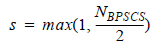 Discussion for SP3:C: Can you change the name to RU parser?A: People understand the meaning. C: Remove (242+484)+996 case from the SP. C: Suggested some SP text change. A: Updated SP text. SP result:  Y/N/A:  43/ 1/8 Included 3 yes votes from bridge (Bin Tian, Sameer Vermani and Xin Yan)SP#4 SP2 of 579r2Do you agree the same proportional round robin is applied to left-over bits?The same ratios are used in the entire segment parsing process except the ratios of those already filled segment becomes 0.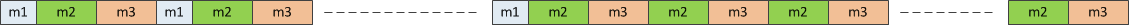 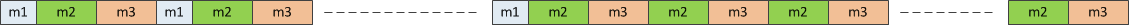 Discussion for SP4:No discussionsSP result:  Y/N/A:  44/ 0/11 11-20-0603r0 – EHT-SIG Contents for SU transmission – Ross Jian Yu (Huawei)Summary: The author proposed several options to define EHT-SIG contents. Discussion:C: Opt1b, the content are carried on 2 CCs, if there is SNR difference on 2CCs, there will be performance loss on reliability.  C: For non-compressed mode, there may also have one single STA, the EHT-SIG will have different format. Better to have unified format. C: It’s one code block across 2 CCs right? Need to obtain LLRs from both CC to decode?A: Yes. Maybe it’s better to have tail per CC. C: As long as each CC is separated encoded, it will be more interesting. C: Opt1a means 1111 instead of 1212 structure right?A: Yes. Any preference. C: Maybe opt1a, need further thoughts. SP#5: SP1 in 603r0 [For information only – Not for SFD] Which option do you prefer regarding EHT-SIG contents for SU transmission when BW>20MHz.?Opt a: 1111 (CC1 and CC2 have the same contents).. duplication per 20Mhz (across whole BW or within 80MHz)Opt b: 1212 (CC1 and CC2 have different contents). load balance version (40MHz CC case)NeitherAbstainDiscussion for SP5:C: Does Opta 1111 and opt2 1212?A: We can change text to clarify.  C: This is for single user only. C: Does existing padding on CC2 satisfy Opt b?A: Intention is to have load balancing and different content of CC1 and CC2. C: Is this for SFD or just for information collection?A: For information only. Clarified in the SP text. SP result:  Opt1: 18Opt2: 12Neither: 0Abstain: 21 AdjournThe meeting is adjourned at 21:53 ETThursday April 27th, 2020 19:00 – 22:00 ETIntroductionThe Chair (Sigurd Schelstraete, Quantenna/ON Semiconductor) calls the meeting to order at 19:00 ET.The Chair follows the agenda in 11-20/0425r33The Chair goes through the IPR policy and asks if anyone is aware of any potentially essential patents. Nobody speaks up.The Chair reminds everyone to report their attendance by using imat online tool https://imat.ieee.org/802.11/attendance-log?p=3032600005&t=47200043or sending an e-mail to the Co-chair, Tianyu Wu (Apple) or the Chair himself. Technical Submissions – RU AllocationDeferred Straw Polls: 373r1, 575r0, 578r0609r0 Further discussion on RU allocation subfield in EHT-SIG (Ross Jian Yu)652r0 Signaling of RU allocation in 11be (Dongguk Lim)Technical Submissions – Preamble585r0	Consideration on EHT-STF (Eunsung Park)608r0	Consideration on EHT-LTF Sequences (Jinyoung Chun)Deferred SPs: 470r1, 067r1, 563r1AttendanceThe following people recorded their attendance for this call:New Submissions11-20-0609r0 – Further discussion on RU allocation subfield in EHT-SIG –  Ross Jian Yu (Huawei)Summary: Proposed a merged version of RU allocation table. Discussion:C: We do not see the need in the field of MU-MIMO with <242 tone RU. C: It’s not the cleanest way to signal MU-MIMO with each number of users have an entry in the table. Does the group consider having a separate table for MU-MIMO?A: We’d like to see contribution on this path. C: Slide 12: The common field can be very long for 320MHz (>200 bits). Any thoughts on how to encode the common field?A: Compared to user field, overhead of common field is ok. C: How to enable per 80MHz signaling?A: CC1 and CC2 is within an 80MHz. The proposed method works good with per 80MHz signaling. C: You need to indicate different BW in U-SIG?A: Yes. C: We should reduce some modes that proved to be not very useful in 11ax. A: We can check to select the useful modes. C:  I have some concern on reducing the modes at this stage. 11ax is just 1 year and no prove on useful modes. There may be modes useful for new use cases. We may regret if we reduce the mode now. Since we have different per 80MHz SIG, we may end up using 80MHz based signaling and overhead will not be a problem. A: I did not remove any entries for 11ax, so it is not worse than ax in my contribution. I recommend schedule per 80MHz traffic on STA’s parking segment. C: Prefer to allow MU-MIMO on RU106+26. A: You can use 106 tone RU if you want to support MU-MIMO. C: No need for MU-MIMO for <242 tone RU and >8 users. What do you think of self-contained RU signaling?A: My preference is to follow 11ax signaling method. 	SP defer to after next contribution. 11-20-0652r0 – Signaling of RU allocation in 11be –  Dongguk Lim (LG)Summary:  Follow up contribution further discussing RU allocation signalling based on option 1 from contribution 0403r0.  Discussion:C: No discussions. Straw polls on RU allocation signaling: 11-20-0578r0 – Jianhan Liu (Mediatek)SP#1 SP1 of 578r0Which option do you prefer to EHT-SIG RU allocation signaling (not for 11be SFD)?Option 1: 11ax HE-SIGB Common Field-based schemesOption 2: New Self-contained schemes based on RU allocation being sent in per-user field. Note: for information only – Not for SFD. Discussion for SP1:C: Agree to run SP in 578 since it is more complete.C: Please put a note that this SP is for information only.  C: Suggest some text clarification for the SP. A: Updated SP text. SP result:  Y/N/A:  38/ 22/2 Since there is not a clear winner, other SPs based on Opt1 are deferred after the decision made for the options in this SP. New Submissions continued11-20-0585r0 – Consideration on EHT-STF –  Eunsung Park (LG)Summary:  Propose to support 1x and 2x EHT-STF in 11be. Reuse 1x and 2x HE-STF sequence for 20 ~160MHz PPDUs. Introduce EHT-STF sequence for 240/320MHz PPDU based on HE-STF sequences. Discussion:C: Slide 8: If there is no preamble puncturing, the PAPR curve should be a vertical line, there should be no variable, should be one value?A: There are different RU combinations. This is PAPR for all RU combinations in a 20MHz. C: It’s nice to leverage existing sequences. I appreciate the direction. C: Is average power same for different preamble puncturing?A: We don’t have to consider average power for PAPR. SP#2 SP1 of 585r0Do you agree to add the following text to the TGbe SFD?EHT PPDU has EHT-STF immediately after EHT-SIGIf EHT PPDU doesn’t have EHT-SIG, EHT-STF is positioned immediately after U-SIGDiscussion:No discussion. SP result:  Y/N/A:  52/ 0/6SP#3 SP2 of 585r0Do you agree to add the following text to the TGbe SFD?802.11be supports 1x EHT-STF and 2x EHT-STF1x EHT-STF is used in EHT SU/MU PPDUWhether SU and MU PPDU format is the same is TBD2x EHT-STF is used in EHT TB PPDUTBD for any new EHT PPDU formatsDiscussion:No discussion.SP result:  Y/N/A:  51/ 1/8SP#4 SP3 of 585r0Do you agree to add the following text to the TGbe SFD?802.11be reuses 1x HE-STF and 2x HE-STF in 20/40/80/160/80+80 MHz PPDUDiscussion:No discussion.SP result:  Y/N/A:  51/ 0/8 11-20-0608r0 – Consideration on EHT-LTF sequences –  Jinyoung Chun (LG)Summary:  Propose to reuse HE-LTF sequences for EHT-LTF for up to 160MHz. Define EHT-LTF sequence for 240 and 320MHz cases based on HE-LTF sequences.  Discussion:C: Slide 12: For 240/320MHz PAPR performance seems not good for LTF. What is the PAPR without preamble puncturing?A: Around 5~6 dB.C: For the worst PAPR region (>8dB), what are the puncturing modes applied?A: 3*996 have the worst PAPR. C: We probability need to think whether we can do better. C: For small RU PAPR (slide 12), why it is worse the 11ax? 11ax OFDMA may also leave some RU unassigned and have a pattern similar to small RU combination in EHT. PAPR should be similar. A: 11ax only show PAPR for each RU but did not show the case with some RU combinations. 11ax consider preamble puncture in a later stage may not consider the PAPR for these cases. SP#5 SP1 of 608r0Do you support to reuse 1/2/4x HE-LTF sequences for 1/2/4x EHT-LTF sequences in 20/40/80MHz PPDU transmission?Discussion:C: I also have a similar SP. Can you change SP text to “20/40/80MHz PPDU transmission”?A: SP text updated. C: There are SU, MU, (OFDM/OFDMA) tone plan. Which one are you running for?A: I think all the cases included in my simulation.C: Tone plan are different but the LTF sequences are the same for both tone plan.  SP result:  Y/N/A:  51/ 0/9SP#6 SP2 of 608r0Do you support to reuse 1/2/4x HE-LTF sequences for 1/2/4x EHT-LTF sequences in 80+80/160MHz PPDU transmission?Discussion:C: Same SP text update as SP1. C: Can you give me some time to double check?A: Ok. SP deferred for double check. SP#7 SP3 of 608r0Do you support to use a unified sequence for each 1/2/4x EHT-LTF in full bandwidth transmission as well as preamble punctured or RU aggregated transmission in each 20/40/80/80+80/160/240/320MHz?Discussion:C: Need a few days to check the sequences. SP deferred for double check. SP#8 SP4 of 608r0Do you support to use the 1/2/4x EHT-LTF sequences of slide 8 and 9 in 240/320MHz?Discussion:No discussion. SP deferred for double check. Remaining Straw polls: 11-20-0470r1 – Junhoon Suh (Huawei)SP#9 SP1 of 470r1Do you agree that, for a single RU less than or equal to 242 tones (i.e. RU26, RU52, RU106, RU242), the BCC can be supported?Mandatory or Optional for BCC, TBDOnly for MCS0 to 9.  Only for NSS <=4Discussion for SP1:C: What is the meaning of Single RU A: This is for non-combined RU. C: It’s clearer to list all the RU sizes. A: Ok. Updated SP text. C: What MCS level will it apply to? Need to clarify. Same for number of spatial streams. A: Updated SP text. SP result:  Y/N/A:  49/ 2/13 SP#9a SP1a of 470Do you agree that, for a single RU less than or equal to 242 tones (i.e. RU26, RU52, RU106, RU242), the BCC can be supported?Mandatory or Optional for BCC, TBDOnly for MCS0 to 9 (with or without DCM – if defined in 11be) Only for NSS <=4SP result:  Y/N/A:  37/ 6/14 SP#10 SP2 of 470r1Do you agree that, for the combined multiple RU with the combined RU size less than 242 tones, the BCC can be supported?Mandatory or Optional for BCC, TBDOnly for modulation up to 256QAM (with or without DCM – if defined in 11be) Only for NSS <=4Discussion for SP1:C: Similarly add the two conditions. C: Change to “Only for modulation up to 256QAM” SP result:  Y/N/A:  41/ 12/10 SP#9b SP1b of 470Do you agree that, for a single RU less than or equal to 242 tones (i.e. RU26, RU52, RU106, RU242), the BCC can be supported?Mandatory or Optional for BCC, TBDOnly for modulation up to 256QAM (with or without DCM – if defined in 11be) Only for NSS <=4SP result:  Y/N/A:  48/ 3/12 SP#11 SP3 of 470In case of small size MRU transmission, do you support to apply a common BCC encoder and joint bit Interleaver for the combined RU?
Discussion for SP1:C: This SP is not clear. Suggest following what have being done for LDPC case to describe the procedure. A: Option 3 is what you mentioned case. C: Can you just run for option 3? A: Ok. Update the SP text. C: Just mention common BCC encoder and joint bit interleaver. SP result:  Y/N/A:  60/ 0/3 11-20-067r1 – Junhoon Suh (Huawei)SP#12 SP1 of 067r1For an EHT MU-MIMO transmission, do you agree to limit the maximum number of Spatial Streams allocated to each MU-MIMO scheduled non-AP STA to 4?Discussion for SP1:C: For AP to AP, one AP is sending to 2 other APs, limited to 4SS may limit the performance. A: Exclude AP to AP case. C: Change to “scheduled non-AP STA”. A: Ok. Updated SP text. SP result:  Y/N/A:  56/ 1/9 11-20-563r1 – Xiaogang Chen (Intel)SP#13 SP1 of 563r1Do you agree to use the following generator polynomial to generate the PPDU synchronous scrambler for EHT PPDU?The 11 bits used for the scrambler initialization are randomly assigned by the transmitter.The polarity of the pilot subcarrier is derived from the same sequence as 11ax.Discussion for SP1:C: I have a proposal on scrambler design. Can you defer this SP?A: When will you submit your contribution?C: In two weeks’ time. A: I did not see any discussion from reflector. What is your concern on this proposal?C: We have different scrambler for different BW. C: If it is different for different BW, it will be confusion. A: If Tx sending a 80MHz OFDMA PPDU to a 20MHz only device, what scrambler should you use?C: Based on BW in SIG. C: Add “Only for larger BW PPDU”A: I do not want to add this text. SP result:  Y/N/A:  36/ 12/12 AdjournThe meeting is adjourned at 22:00 ETMonday May 04th, 2020 10:00 – 13:00 ETIntroductionThe Chair (Sigurd Schelstraete, Quantenna/ON Semiconductor) calls the meeting to order at 10:00 ET.The Chair follows the agenda in 11-20/0425r35The Chair goes through the IPR policy and asks if anyone is aware of any potentially essential patents. Nobody speaks up.Attendance reminderThe Chair reminds everyone to report their attendance by using imat online tool https://imat.ieee.org/802.11/attendance-log?p=3037400005&t=47200043or sending an e-mail to the Co-chair, Tianyu Wu (Apple) or the Chair himself. Please ensure that the following information is listed correctly when join the call:“[Voting status] First name Last name (Affiliation)”Technical Submissions–All Submissions456r0 Tx EVM Requirement for 4k QAM (Qinghua Li) [1 SP]652r0 Signaling of RU allocation in 11be (Dongguk Lim)667r1 Small RU combinations (Ron Porat)693r0 Aggregated PPDU for Large BW (Rui Cao)666r2 80MHz OFDMA tone plan (Ron Porat)674r0 Forward compatible OFDMA (Xiaogang Chen). (Move to joint)686r0 Considerations on the Scrambler design for 11be (Chenchen Liu)609r0 Further discussion on RU allocation subfield in EHT-SIG (Ross Jian Yu)651r0 Further Thoughts on EHT-LTF PAPR in 802.11be (Genadiy Tsodik)  (Not uploaded yet)606r2 Further discussion on bandwidth and puncturing information (Wook Bong Lee)AttendanceThe following people recorded their attendance for this call:Straw polls1.  SP from 0456r0 – Qinghua Li (Intel)SP#1 SP1 of 0456r0Do you support -38 dB as the Tx EVM requirement for 11be 4k QAM? Discussion for SP:No discussions.SP result:  Y/N/A:  32/ 0/11 New Submissions11-20-0667r0 – Small RU Combinations –  Ron Porat (Broadcom)Summary: Proposed RU106+26 for 80MHz and wider BW. Discussion:C: Why limited to only one combination in 20MHz? Why not allow all modes similar to 20MHz and 40MHz?A: It can be combined but more modes doesn’t buy us any benefit. C: It’s better to keep consistent with 20MHz and 40MHz cases. Do you want to change the SFD?A: No, we can leave with it for 20MHz and 40MHz. No change to SFD. SP#2 SP1 of 0667r0Do you support the following 106+26 combinations as shown in orange for each 80MHz segment in 80,160,240 and 320MHz BW?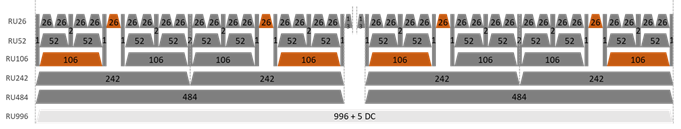 Discussion for SP:No discussions.SP result:  Y/N/A:  35/ 7/10 11-20-0693r0 – Aggregated PPDU for Large BW –  Rui Cao (NXP)Summary:  Proposed aggregated PPDU on different frequency segment.  Discussion:C: If AP want to do A-PPDU, AP can do it without signaling right?A: Just need some preamble alignment. Similar to Coordinated OFDMA. C: For compressed mode, only need to indicate number of SIG B symbols for alignment, right?A: For EHT preamble, yes. C: For HE-HE aggregation, do you plan to change the 11ax?A: No intention to change 11ax, it is a valid combination but may not work very well. So we only include EHT-HE combination in the SP. C: For UL, is trigger frame transparent to EHT and HE? A: There are different ways, for example OFDMA based trigger frame design can be transparent. C: Do we have to rely on SST?A: Yes. If all STA choose to part on primary 80, we can’t do A-PPDU. C: What is the minimum BW for this A-PPDU?A: Each sub-PPDU is at least 80MHz segment. C: Do you support some 80MHz punctured?A: Yes, it’s straight forward to support. C: Is full BW SU/MU-MIMO in 11ax allow uncompressed mode?A: Yes. It’s allowed. C: Each sub PPDU may have different SS so have different number of LTFs?A: Similar to current OFDMA, need to signal the number of LTFs. Need to align LTFs. C: Do you support EHT with further generation A-PPDU?A: Yes, the feature is possible. C: Each Sub-PPDU is independent generated and each sub-PPDU indicate its own BW?A: How to generate is up to implementation. Yes, each sub-PPDU indicate its own BW. C: Within each sub-PPDU is single format of HE or EHT right?A: Yes. C: May not need to align the sub-PPDUs. There are a lot of technology can handle it. A: Higher requirement on Tx side for interference mitigation. It’s more difficult. Need further discuss. Defer the SP for more discussion. 11-20-0666r2 – 80MHz OFDMA Tone Plan –  Ron Porat (Broadcom)Summary:  Proposed OFDMA tone plan to solve the problem of RU242 across the 20MHz boundary. Propose to change the 80MHz OFDMA tone plan to an exact duplicate of the 40MHz OFDMA tone plan by shifting the 40MHz tone plan by +/-20MHz to be centered around each 40MHz.  Discussion:C: We already have passed to motion to reuse 11ax 80MHz OFDMA tone plan. We also have passed SPs on STF and LTF sequences. All these needs to revisit if the tone plan is changed. Pilot tone for RU996 do you think need to shift?A: We need to do something, but we don’t need to redesign all the RUs. This is the simplest solution.  We need to look into the LTF and pilot design part. C: 11ax 80MHz OFDMA tone plan comes from me. But later we found many issues such as emission and spectral mask etc which force us to reconsider this topic. The trend of mask for puncturing is being tighter. I am now supportive to make this change, and this is a good direction to go. C: It’s ok for the group to bring back a topic if there is technical issue. But the proposed change will bring a lot of design change to many areas such as STF/LTF sequence designs. A: I don’t think we have to change the STF/LTF sequence design. PAPR may increase a little bit, but it’s not a disaster. It may be ok to optimize the sequence, but we only want one sequence for OFDMA and non-OFDMA cases. C: You propose to change OFDMA tone plan and non-OFDMA punctured tone plan, right?A: Yes. C: Any alternative solution for the problem, for example something like not transmit on the tones across the boundary? Too many changes needed for your proposed solution. A: No, you need to puncture more tones to meet the spectral mask. This is the cleanest and simplest solution. 
C: ED should have no issue since it can be checked from preamble?A: You need to check ED on two 20MHz channels if center 26 tone RU is used. C: For simulation results in slide 6, what is the meaning of the lines?A: For green line we consider the spectral mask and punctured 5 tones. The performance is bad. Defer the SP for more discussion. 11-20-0686r0 – Considerations on the Scrambler design for 11be –  Chenchen Liu (Huawei)Summary:  Proposed scrambler for 11be.Discussion:C:  The PAPR difference is only ~0.2dB, it should not be a concern. The long tail also doesn’t   Matter, you may change scrambler seed for retransmission. A: Admit the gain is not big for small RU. For low cost device, they may want to keep the original design. C: Not like multiple scrambler design. A: Regarding multiple scrambler, with the A-PPDU design, there are already multiple scrambler. C: For EHT, only one scrambler, don’t see any benefit from multiple scrambler. C: Do you include DTM?A: Yes. C: It’s overkill to have variable scrambling for one amendment. A: The multiple scramblers are already there in implementation. C: I don’t see any issue. If you show PER curve, should be same. I can’t see motivation for adaptive scrambler. A: We use PAPR performance in simulation since it is more direct. PER simulation will include too many other factors. C: If PAPR difference is huge, we know there will be PER impact. However, in your simulation, PAPR difference is too small to impact the PER. C: It’s complexity for AP to choose scrambler with different length based on RU allocation size. SP#3 SP1 of 0686r0Do you agree to use higher degree scrambler only for user with large RU size and high MCS in EHT PPDU?The exact high degree scrambler is TBDThe condition when the high degree scrambler should be used is TBDDiscussion for SP:No discussions.SP result:  Y/N/A:  11/ 31/7 11-20-0606r2 – Further Discussion on Bandwidth and Puncturing Information –  Wook Bong Lee (Samsung)Summary:  Follow-up discussion on BW and puncture pattern indication.Discussion:C:  It’s helpful to put puncture pattern in version independent part of U-SIG and make it universally understand. A: In my listed 2 possible cases, I can’t find any use case for it. Do you have any actual use cases in mind? C: Does it waste any bits in you put in version independent part? A: Put in version independent part with BW will open the door for other signaling approach such as using 4 bits to signal both BW and puncturing pattern. If you have any actual use cases that benefits with puncture pattern in version independent field, I will be fine with it. I have difficulty find any valid use case. C: I think we already agreed that BW and puncturing in U-SIG, so we don’t need to know the primary channel, right? A: I want to exclude the signaling method in EHT-SIG like in 11ax SIGB. C: Example use case: TXOP information is important as we agree, but for the TXOP we also need to know the frequency occupied in the TXOP. These types of information we prefer to put in version independent field. More information helps. Defer SP to next call due to time limitation. AdjournThe meeting is adjourned at 13:00 ETThursday May 07th, 2020 19:00 – 22:00 ETIntroductionThe Chair (Sigurd Schelstraete, Quantenna/ON Semiconductor) calls the meeting to order at 19:00 ET.The Chair follows the agenda in 11-20/0425r37The Chair goes through the IPR policy and asks if anyone is aware of any potentially essential patents. Nobody speaks up.Attendance reminderThe Chair reminds everyone to report their attendance by using imat online tool https://imat.ieee.org/802.11/attendance-log?p=3037400005&t=47200043or sending an e-mail to the Co-chair, Tianyu Wu (Apple) or the Chair himself. Please ensure that the following information is listed correctly when join the call:“[Voting status] First name Last name (Affiliation)”Technical Submissions–All Submissions606r2 Further discussion on bandwidth and puncturing information (Wook Bong Lee) [Q&A and SPs]651r0 Further Thoughts on EHT-LTF PAPR in 802.11be (Genadiy Tsodik)699r0 Phase Rotation Proposal Follow-up (Eunsung Park)715r0 Overhead Comparisons of EHT-SIG (Wook Bong Lee)AttendanceThe following people recorded their attendance for this call:Straw polls1.  SP from 0606r2 – Wook Bong Lee (Samsung)SP#1 SP1 of 0606r2Do you support 11be signaling allows decoding BW/puncturing information without knowing the primary channel?Do you agree that 11be signaling in U-SIG for BW/puncturing information in every non-punctured 20MHz of an 80MHz segment shall allow even an OBSS or unassociated device to decode the puncturing pattern of at least the specific 80MHz that contains the 20MHz?Discussion for SP:C: I think you want to have preamble puncturing in each 80MHz segment, but for non-primary 80MHz segment, still need to have a 20MHz channel exist that Rx need to know where to find the signaling information. A: Yes, you may need to know where to find the signaling. But the purpose here is that the signaling information itself does not rely on the location of primary channel. For example, in 11ax, signaling of puncture secondary 20 need to know where is primary 20. Non-associated STA will not understand the puncturing pattern if no knowledge of the location of primary 20. C: The SP is not clearly talking about 80MHz segment. Suggest to clarify by adding “within 80MHz”.C: Several people suggested more text change of the SP. C: I think your intention is do not need to know the primary 20 location. The updated text seems removed the information. C: Add “shall allow even an OBSS device to decode”C: Why need OBSS device to decode?A: Slide 8 gives some examples for non-associated STA cases. C: If FILS beacon not sending in OFDMA format, there should have no problem.A: It’s allowed in HE MU PPDU.  C: Do you assume U-SIG is different for different 80MHz in this SP?A: No, it says at least 80MHz segment. There is a way to signal the whole BW.  C: If puncture pattern is different at each 80MHz segment, you can’t signal it with same U-SIG across the whole BW. Should add some further clarification in the SP text. A: I don’t think we need this change. C: Add “or unassociated” in the SP text. C: I don’t want the Rx to do blind detection where is the signaling information. Can you add a note in the SP?A: This is a different topic. SP result:  Y/N/A:  34/ 10/8 Including one yes vote from bridge (From Wook Bong Lee)SP#2 SP2 of 0606r2Do you support 11be signaling allows decoding BW/puncturing information of the specific 80MHz where it is transmitted without knowing exact BSS channelization?Discussion for SP:C: Seems SP1 already covered SP2.  A: Ok. We can skip SP2. SP#2 skipped. SP3 also skipped. SP#3 SP4 of 0606r2Do you support 3 bit BW field which doesn’t include puncturing information and puncturing information is a separate field?Discussion for SP:C: I think this SP depends on where we put this puncturing information. If put in version independent field, we may be able to combine with BW.   A: Slide 2 shows the group have preference to have separate BW and puncturing field.  C: I am not ready to vote on the 3 bit yet. The detailed channelization for 240 and 320MHz may affect this field. A: I can delete the 3 bit part in the SP. C: Do you consider puncture information field in U-SIG or EHT SIG?A: At least a field in U-SIG. C: Can you delete “puncturing information is a separate field”A: That’s fine with me. SP result:  Y/N/A:  44/ 10/5 New Submissions11-20-0699r0 – Phase Rotation Proposal Follow-up –  Eunsung Park (LG)Summary: The author investigated PAPR focusing on L-SIG in narrow bandwidths as well as wide bandwidths. 11ax phase rotation PAPR performance is not good when applied to 240/320MHz. New phase rotation sequences are proposed. Discussion:C: 11ax design seems ok with no complaint. Even with new rotation, it’s still slightly worse than data part. C: There are contiguous and non-contiguous cases, your optimization for both cases gives same phase rotation sequence?A: Yes. C: For 80MHz, how many preamble puncture cases do you consider?A: 4 cases. C: How about 1001 puncturing mode?A: We don’t consider that case. C: With existing BW, we can use existing sequence. For new BW 240/320MHz, we can consider new phase rotation. A: 11ax rotation sequence is not good for PAPR. We propose to have per 20MHz optimization. C: Seem you did not consider all options for 11ax. C: You only show results for 3 options, how do we know option 3 is the optimized option?A: We did exhaustive search for all possible rotations with element of 1 -1 j -j. SP#2 SP1 of 0699r0Do you agree to add the following text to the TGbe SFD?Phase rotation is applied to legacy preamble, RL-SIG, U-SIG and EHT-SIG in EHT PPDUDiscussion for SP:C: Can we add per 20MHz phase rotation?A: It’s already covered in previous motions. SP result:  Y/N/A:  48/ 3/9 SP#3 SP2 of 0699r0Do you agree to define a new phase rotation sequence which is different from the 11ax one for 40/80/160/80+80 MHz PPDU?It is not intended for SFDSP result:  Y/N/A:  7/ 27/23 SP#4 SP3 of 0699r0Do you agree to add the following text to the TGbe SFD?11be reuses the phase rotation sequence defined in 11ax for 20/40/80/160/80+80 MHz PPDUSP result:  Y/N/A:  51/ 3/5 0699r0 SP 4-6 withdraw. SP 7 and SP8 defer. 11-20-0715r0 – Overhead Comparisons of EHT-SIG –  Myeongjin Kim (Samsung)Summary:  The authors compared overhead of 11ax SIG-B style and self-contained designs. The analysis show that 11ax SIG-B style always have smaller overhead than self-contained design. Discussion:C: How do you get the NSTS field to 5 bits for 16ss?A: Follow 11ax scheme we believe 5 bits can signal. This is just example. C: Slide 5 SS allocation have 6 bits, but the 4 bits can be reduced by using the user order information. C: We did not propose self-contained for better overhead but for saving engineering and standardization time. Also, the slide 5 we have different number. C: On slide 10, we are targeting <16 users, the results showing large number of users is not very interested area. Run related SP in 373r1SP#5 SP1 of 0373r1Do you agree to the RU allocation signaling in EHT-SIG is based on RU allocation signaling as defined in HE-SIGB of 11ax? SP result:  Y/N/A:  35/ 13/8 AdjournThe meeting is adjourned at 21:30 ETMonday May 11th, 2020 19:00 – 22:00 ETIntroductionThe Chair (Sigurd Schelstraete, Quantenna/ON Semiconductor) calls the meeting to order at 19:00 ET.The Chair follows the agenda in 11-20/0425r39The Chair goes through the IPR policy and asks if anyone is aware of any potentially essential patents. Nobody speaks up.Attendance reminderThe Chair reminds everyone to report their attendance by using imat online tool https://imat.ieee.org/802.11/attendance-log?p=3037400005&t=47200043or sending an e-mail to the Co-chair, Tianyu Wu (Apple) or the Chair himself. Please ensure that the following information is listed correctly when join the call:“[Voting status] First name Last name (Affiliation)”Technical Submissions–All SubmissionsSP in 0019r4New submissionsAttendanceThe following people recorded their attendance for this call:Straw polls1.  SP from 0019r4 – Dongguk Lim (LG)SP#1 SP1 of 0019r4Do you agree to add the following into the 11be SFD?The EHT PPDU sent to a single user has the EHT-SIG field. A subfield that indicates preamble puncturing pattern can be present in the U-SIG and/or EHT-SIG field. Discussion for SP:C: The slash between U-SIG and EHT-SIG means and/or? Please clarify.  A: Yes. Update the SP text. SP result:  Y/N/A:  36/ 0/11 New Submissions11-20-0609r1 – Further discussion on RU allocation subfield in EHT-SIG – Ross Jian Yu (Huawei)Summary: Follow-up contribution on RU allocation signalling in EHT-SIG. Discussion:C: We run the SP last week. Re-run it this week is too soon. Suggest deferring. Need think more specific on exact what scheme it is based. A: Will defer to next week. C: Do you really think small MRU is optional feature? I also don’t like MU-MIMO on small MRU but small MRU itself should be mandatory. A: I am open for it. We need to show small MRU is beneficial to make it mandatory. C: I think in some cases 8 bits table is not working. Need to dig into details.  A: In SP1, the number of bits for the table is TBD. C: What is the minimum RU size for MU-MIMO in your mind?A: 106, same as 11ax.C: We think it’s a little bit overkill. RU242 maybe better size. We like to limit the total modes. C: For RU table, we don’t need to limit use to 8 bits table. SP1 need to refine and make it more precise.  C: If we have 11ax SIGB like signaling, but we modify the signaling a lot, it will have more interop risk. We don’t have enough experience on what modes are useful since 11ax just lauched less than one year. Suggest keeping what 11ax have. SPs deferred. 11-20-0738r0 – Evaluation of signaling overhead for EHT-SIG – Dongguk Lim (LG)Summary: Compare the RU allocation signalling overhead for 11ax SIGB type of signalling and self-contained signalling method. Discussion:C: you assume 49 bits for opt 2. In our contribution, we have 38 and 43 bits for the two options. I think these number will change the overhead story. Most of scenarios we have 16 users or less. In your results for <=16 users, the overhead is similar to what we showed. A: For larger BW case, we think there will be more users. C: BW will be larger, but the scenario will not change. For example, if you deploy at home, the number of users will be same as before. #users will be increase with BW. Similar to SP from last contribution, defer to next week. 11-20-0651r1 – Further Thoughts on EHT-LTF PAPR in 802.11be – Genadiy Tsodik (Huawei)Summary: Follow up discussion. Propose a solution applied on top of EHT-LTF sequence to minimize PAPR in specific scenariosDiscussion:C: You assume linear phase ramp of pi/64 in your simulation, right?A: Yes. C: Do you have a bound for the phase ramp? pi/64 is equivalent to 100ns CSD to a single RU. 12800ns is the upper bound. A: Linear phase is different for different RUs. It is different from CSD. C: Does it apply only on LTF or include the rest of the packet?A: Both are ok. It doesn’t matter as long as Rx knows the linear phase ramp. C: As a Rx STA only capable of 80MHz but doing OFDMA with other STAs. Does this phase ramp information self-contained in the allocated 80MHz? Or does the STA also need to know other RUs’ phase?A: This only apply to single user in DL. C: In slide 10, you need 29dB for MCS5 with 2x2? That seems too high. A: There is concern on absolute value but the gap is more important. C: If you apply the phase rotation to both LTF and data portion, then it’s implementation choice and the Rx side does not need to know the rotation. A: For some implementation you are right, but for some other implementation it will be useful to inform the other side. In some implementation Rx need to remove the linear phase to do channel estimation. If there is no frequency domain smoothing etc, maybe it’s ok. C: What is the meaning of constant phase rotation in slide 7?A: Similar to 11ax, fixed phase rotation per 20MHz. C: For linear phase rotation case: 484+242 case, for 484 RU you have one linear phase and 242 RU anther linear phase?A: Yes.C:  On slide 10, the green and red lines are using same PA backoff, right?A: Yes. SP#2 SP1 of 0651r1Do you support that 802.11be will define a solution which minimizes PAPR of EHT-LTF field in following scenarios?For BW ≤ 80MHz cases mentioned on slide 10For BW > 80MHz TBDDiscussion for SP:C: Can you defer this SP for us to evaluate the results? We didn’t finish our study yet. A: We have 2 SPs, 1st SP is more general, are you ok with running the 1st one?C: We may have different solution and still evaluating it. Request to defer both SPs. SP deferred. AdjournThe meeting is adjourned at 21:00 ETMinutes 802.11 be PHY ad hoc Telephone Conferences, 
March - May 2020Minutes 802.11 be PHY ad hoc Telephone Conferences, 
March - May 2020Minutes 802.11 be PHY ad hoc Telephone Conferences, 
March - May 2020Minutes 802.11 be PHY ad hoc Telephone Conferences, 
March - May 2020Minutes 802.11 be PHY ad hoc Telephone Conferences, 
March - May 2020Date:  2020-05-07Date:  2020-05-07Date:  2020-05-07Date:  2020-05-07Date:  2020-05-07Author(s):Author(s):Author(s):Author(s):Author(s):NameAffiliationAddressPhoneemailTianyu WuAppletianyu@apple.comAn, Song-HaurINDEPENDENTCao, RuiNXP SemiconductorsChen, XiaogangIntelChoi, JinsooLG ELECTRONICSCHUN, JINYOUNGLG ELECTRONICSDong, XiandongXiaomi Inc.Duan, RuchenSAMSUNGElSherif, AhmedQualcomm IncorporatedErceg, VinkoBroadcomGan, MingHuaweiGrandhe, NiranjanNXPGuo, QiangFuturewei TechnologiesHandte, ThomasSony CorporationHu, MengshiHuaweiHuang, LeiPanasonic Asia Pacific Pte Ltd.Ji, ChenheHuawei Technologies Co. Ltdjiang, fengIntel CorporationJONES, JEFFRUMQorvoJones, Vincent Knowles IVQualcomm IncorporatedKain, CarlUSDoTKim, Myeong-JinSAMSUNGKim, SanghyunWILUS IncKim, YouhanQualcomm IncorporatedLee, WookbongSAMSUNGLi, QinghuaIntelLim, Dong GukLG ELECTRONICSLiang DandanHuaweiLiu, ChenchenHuaweiLiu, JianhanMediaTek Inc.Lou, HanqingInterDigitalLou, Hui-LingNXPMinotani, JunPanasonic CorporationNakano, TakayukiPanasonic noh, yujinNewracom Inc.Pare, ThomasMediaTek Inc.Park, EunsungLG ELECTRONICSPetrick, AlbertInterDigital, Inc.porat, ronBroadcom CorporationPuducheri, SrinathBroadcom CorporationPulikkoonattu, RethnakaranBroadcom CorporationRedlich, OdedHuaweiSchelstraete, SigurdQuantenna Communications, Inc.Sharma, PrashantNXP SemiconductorsShellhammer, StephenQualcomm IncorporatedShilo, ShimiHUAWEISon, Ju-HyungWILUS Inc.SUH, JUNG HOONHuawei Technologies Co. LtdSun, BoZTE CorporationTian, BinQualcomm IncorporatedTsodik, GenadiyHuawei Technologies Co. LtdUln, KiranCypress Semiconductor CorporationVarshney, PrabodhNokiaVermani, SameerQualcomm IncorporatedWard, LisaRohde & SchwarzWu, TianyuApple, Inc.Xin, YanHuaweiYan, AiguoOppoYang, BoHuawei Technologies Co. LtdYANG, RUIInterDigital, Inc.Yang, Steve TSMediaTek Inc.Young, ChristopherBroadcom CorporationZhang, HongyuanNXP SemiconductorsZhang, YanNXP SemiconductorsBei, JianweiNXP SemiconductorsCao, RuiNXP SemiconductorsChen, XiaogangIntelChoi, JinsooLG ELECTRONICSde Vegt, RolfQualcomm IncorporatedDoostnejad, RoyaIntel CorporationDuan, RuchenSAMSUNGElSherif, AhmedQualcomm IncorporatedGuo, QiangFuturewei TechnologiesHervieu, LiliCable Television Laboratories Inc. (CableLabs)Hu, MengshiHUAWEIJia, JiaHuawei Technologies Co., Ltdjiang, fengIntel CorporationKim, Myeong-JinSAMSUNGKim, SanghyunWILUS IncKim, YouhanQualcomm IncorporatedLansford, JamesQualcomm IncorporatedLee, WookbongSAMSUNGLi, QinghuaIntel CorporationLiang, dandanHuawei Technologies Co., LtdLim, Dong GukLG ELECTRONICSLin, WeiHuawei Technologies Co. LtdLIU, CHENCHENHuawei Technologies Co., LtdLiu, JianhanMediaTek Inc.Lou, HanqingInterDigital, Inc.Lv, LilyHuawei Technologies Co. LtdMinotani, JunPanasonic CorporationMontreuil, LeoBroadcom CorporationNakano, TakayukiPanasonic CorporationPare, ThomasMediaTek Inc.Park, EunsungLG ELECTRONICSPetrick, AlbertInterDigital, Inc.porat, ronBroadcom CorporationPuducheri, SrinathBroadcom CorporationRedlich, OdedHuaweiSchelstraete, SigurdQuantenna Communications, Inc.Sharma, PrashantNXP SemiconductorsShellhammer, StephenQualcomm IncorporatedShilo, ShimiHUAWEISon, Ju-HyungWILUS Inc.SUH, JUNG HOONHuawei Technologies Co. LtdTian, BinQualcomm IncorporatedTsodik, GenadiyHuawei Technologies Co. LtdUln, KiranCypress Semiconductor CorporationVarshney, PrabodhNokiaVermani, SameerQualcomm IncorporatedWard, LisaRohde & SchwarzWu, TianyuApple, Inc.Xin, YanHuawei Technologies Co., LtdYan, AiguoOppoTGbe (PHY)4/13An, Song-HaurINDEPENDENTTGbe (PHY)4/13Cao, RuiNXP SemiconductorsTGbe (PHY)4/13Choi, JinsooLG ELECTRONICSTGbe (PHY)4/13CHUN, JINYOUNGLG ELECTRONICSTGbe (PHY)4/13Doostnejad, RoyaIntel CorporationTGbe (PHY)4/13Duan, RuchenSAMSUNGTGbe (PHY)4/13Erceg, VinkoBroadcom CorporationTGbe (PHY)4/13Grandhe, NiranjanNXP SemiconductorsTGbe (PHY)4/13Hsieh, Hung-TaoMediaTek Inc.TGbe (PHY)4/13Hu, MengshiHUAWEITGbe (PHY)4/13Huang, LeiPanasonic Asia Pacific Pte Ltd.TGbe (PHY)4/13Ji, ChenheHuawei Technologies Co. LtdTGbe (PHY)4/13Kedem, OrenHuawei Technologies Co. LtdTGbe (PHY)4/13Kim, Myeong-JinSAMSUNGTGbe (PHY)4/13Kim, SanghyunWILUS IncTGbe (PHY)4/13Kim, YouhanQualcomm IncorporatedTGbe (PHY)4/13Lee, WookbongSAMSUNGTGbe (PHY)4/13Li, JialingQualcomm IncorporatedTGbe (PHY)4/13Li, QinghuaIntel CorporationTGbe (PHY)4/13Liang, dandanHuawei Technologies Co., LtdTGbe (PHY)4/13Lim, Dong GukLG ELECTRONICSTGbe (PHY)4/13LIU, CHENCHENHuawei Technologies Co., LtdTGbe (PHY)4/13Lou, HanqingInterDigital, Inc.TGbe (PHY)4/13Lv, LilyHuawei Technologies Co. LtdTGbe (PHY)4/13Montreuil, LeoBroadcom CorporationTGbe (PHY)4/13noh, yujinNewracom Inc.TGbe (PHY)4/13Pare, ThomasMediaTek Inc.TGbe (PHY)4/13Park, EunsungLG ELECTRONICSTGbe (PHY)4/13Petrick, AlbertInterDigital, Inc.TGbe (PHY)4/13Puducheri, SrinathBroadcom CorporationTGbe (PHY)4/13Redlich, OdedHuaweiTGbe (PHY)4/13Schelstraete, SigurdQuantenna Communications, Inc.TGbe (PHY)4/13Sharma, PrashantNXP SemiconductorsTGbe (PHY)4/13Shellhammer, StephenQualcomm IncorporatedTGbe (PHY)4/13Shilo, ShimiHUAWEITGbe (PHY)4/13Son, Ju-HyungWILUS Inc.TGbe (PHY)4/13SUH, JUNG HOONHuawei Technologies Co. LtdTGbe (PHY)4/13Sun, BoZTE CorporationTGbe (PHY)4/13Tian, BinQualcomm IncorporatedTGbe (PHY)4/13Uln, KiranCypress Semiconductor CorporationTGbe (PHY)4/13Urabe, YoshioPanasonic CorporationTGbe (PHY)4/13Varshney, PrabodhNokiaTGbe (PHY)4/13Vermani, SameerQualcomm IncorporatedTGbe (PHY)4/13Wu, TianyuApple, Inc.TGbe (PHY)4/13Xin, YanHuawei Technologies Co., LtdTGbe (PHY)4/13Yan, AiguoOppoTGbe (PHY)4/13YANG, RUIInterDigital, Inc.TGbe (PHY)4/13Yang, Steve TSMediaTek Inc.TGbe (PHY)4/13Young, ChristopherBroadcom CorporationTGbe (PHY)4/13Yu, JianHuawei Technologies Co., LtdTGbe (PHY)4/13Yu, MaoNXP SemiconductorsTGbe (PHY)4/13Yuan, FangchaoHUAWEITGbe (PHY)4/13Zhang, YanNXP SemiconductorsTGbe (PHY)4/20An, Song-HaurINDEPENDENTTGbe (PHY)4/20Ansley, CarolCommScopeTGbe (PHY)4/20Ben Arie, Yarontoga networks(a huawei company)TGbe (PHY)4/20Cao, RuiNXP SemiconductorsTGbe (PHY)4/20Choi, JinsooLG ELECTRONICSTGbe (PHY)4/20CHUN, JINYOUNGLG ELECTRONICSTGbe (PHY)4/20Dong, XiandongXiaomi Inc.TGbe (PHY)4/20Doostnejad, RoyaIntel CorporationTGbe (PHY)4/20ElSherif, AhmedQualcomm IncorporatedTGbe (PHY)4/20Gan, MingHuawei Technologies Co., LtdTGbe (PHY)4/20Handte, ThomasSony CorporationTGbe (PHY)4/20Hansen, ChristopherCovariant CorporationTGbe (PHY)4/20Hervieu, LiliCable Television Laboratories Inc. (CableLabs)TGbe (PHY)4/20Hsieh, Hung-TaoMediaTek Inc.TGbe (PHY)4/20Hu, MengshiHUAWEITGbe (PHY)4/20Huang, LeiPanasonic Asia Pacific Pte Ltd.TGbe (PHY)4/20Ji, ChenheHuawei Technologies Co. LtdTGbe (PHY)4/20jiang, fengIntel CorporationTGbe (PHY)4/20Jones, Vincent Knowles IVQualcomm IncorporatedTGbe (PHY)4/20Kasher, AssafQualcomm IncorporatedTGbe (PHY)4/20Kedem, OrenHuawei Technologies Co. LtdTGbe (PHY)4/20Kim, Myeong-JinSAMSUNGTGbe (PHY)4/20Kim, SanghyunWILUS IncTGbe (PHY)4/20Kim, YouhanQualcomm IncorporatedTGbe (PHY)4/20Ko, GeonjungWILUS Inc.TGbe (PHY)4/20Lansford, JamesQualcomm IncorporatedTGbe (PHY)4/20Lee, WookbongSAMSUNGTGbe (PHY)4/20Li, QinghuaIntel CorporationTGbe (PHY)4/20Liang, dandanHuawei Technologies Co., LtdTGbe (PHY)4/20Lim, Dong GukLG ELECTRONICSTGbe (PHY)4/20LIU, CHENCHENHuawei Technologies Co., LtdTGbe (PHY)4/20Liu, JianhanMediaTek Inc.TGbe (PHY)4/20Lopez, MiguelEricsson ABTGbe (PHY)4/20Lou, HanqingInterDigital, Inc.TGbe (PHY)4/20Lv, LilyHuawei Technologies Co. LtdTGbe (PHY)4/20MELZER, EzerToga Networks, a Huawei companyTGbe (PHY)4/20noh, yujinNewracom Inc.TGbe (PHY)4/20Pare, ThomasMediaTek Inc.TGbe (PHY)4/20Park, EunsungLG ELECTRONICSTGbe (PHY)4/20PESIN, ANTHONYInterDigital, Inc.TGbe (PHY)4/20Petrick, AlbertInterDigital, Inc.TGbe (PHY)4/20porat, ronBroadcom CorporationTGbe (PHY)4/20Puducheri, SrinathBroadcom CorporationTGbe (PHY)4/20Redlich, OdedHuaweiTGbe (PHY)4/20Regev, DrorToga Networks (a Huawei Company)TGbe (PHY)4/20REICH, MORTogan Networks, a Huawei CompanyTGbe (PHY)4/20Schelstraete, SigurdQuantenna Communications, Inc.TGbe (PHY)4/20Sharma, PrashantNXP SemiconductorsTGbe (PHY)4/20Shellhammer, StephenQualcomm IncorporatedTGbe (PHY)4/20Shilo, ShimiHUAWEITGbe (PHY)4/20Son, Ju-HyungWILUS Inc.TGbe (PHY)4/20Strauch, PaulQualcomm IncorporatedTGbe (PHY)4/20SUH, JUNG HOONHuawei Technologies Co. LtdTGbe (PHY)4/20Sun, BoZTE CorporationTGbe (PHY)4/20Sundman, DennisEricsson ABTGbe (PHY)4/20Tian, BinQualcomm IncorporatedTGbe (PHY)4/20Tsodik, GenadiyHuawei Technologies Co. LtdTGbe (PHY)4/20Van Zelst, AllertQualcomm IncorporatedTGbe (PHY)4/20Vermani, SameerQualcomm IncorporatedTGbe (PHY)4/20Wilhelmsson, LeifEricsson ABTGbe (PHY)4/20Wu, TianyuApple, Inc.TGbe (PHY)4/20Xin, YanHuawei Technologies Co., LtdTGbe (PHY)4/20Yan, AiguoOppoTGbe (PHY)4/20Yang, BoHuawei Technologies Co. LtdTGbe (PHY)4/20YANG, RUIInterDigital, Inc.TGbe (PHY)4/20Yang, Steve TSMediaTek Inc.TGbe (PHY)4/20Yin, YueHUAWEITGbe (PHY)4/20Young, ChristopherBroadcom CorporationTGbe (PHY)4/20Yu, JianHuawei Technologies Co., LtdTGbe (PHY)4/20Yu, MaoNXP SemiconductorsTGbe (PHY)4/20Zhang, YanNXP SemiconductorsBreakoutTimestampNameAffiliationTGbe (PHY)4/23Cao, RuiNXP SemiconductorsTGbe (PHY)4/23Chen, XiaogangIntelTGbe (PHY)4/23Choi, JinsooLG ELECTRONICSTGbe (PHY)4/23CHUN, JINYOUNGLG ELECTRONICSTGbe (PHY)4/23Doostnejad, RoyaIntel CorporationTGbe (PHY)4/23Duan, RuchenSAMSUNGTGbe (PHY)4/23Erceg, VinkoBroadcom CorporationTGbe (PHY)4/23Gan, MingHuawei Technologies Co., LtdTGbe (PHY)4/23Grandhe, NiranjanNXP SemiconductorsTGbe (PHY)4/23Guo, QiangFuturewei TechnologiesTGbe (PHY)4/23Hsieh, Hung-TaoMediaTek Inc.TGbe (PHY)4/23Hu, MengshiHUAWEITGbe (PHY)4/23Huang, LeiPanasonic Asia Pacific Pte Ltd.TGbe (PHY)4/23Ji, ChenheHuawei Technologies Co. LtdTGbe (PHY)4/23jiang, fengIntel CorporationTGbe (PHY)4/23Kedem, OrenHuawei Technologies Co. LtdTGbe (PHY)4/23Kim, Myeong-JinSAMSUNGTGbe (PHY)4/23Kim, SanghyunWILUS IncTGbe (PHY)4/23Kim, YouhanQualcomm IncorporatedTGbe (PHY)4/23Lee, WookbongSAMSUNGTGbe (PHY)4/23Li, JialingQualcomm IncorporatedTGbe (PHY)4/23Li, QinghuaIntel CorporationTGbe (PHY)4/23Liang, dandanHuawei Technologies Co., LtdTGbe (PHY)4/23Lim, Dong GukLG ELECTRONICSTGbe (PHY)4/23LIU, CHENCHENHuawei Technologies Co., LtdTGbe (PHY)4/23Liu, JianhanMediaTek Inc.TGbe (PHY)4/23Lou, HanqingInterDigital, Inc.TGbe (PHY)4/23Minotani, JunPanasonic CorporationTGbe (PHY)4/23Mirfakhraei, KhashayarCisco Systems, Inc.TGbe (PHY)4/23Montreuil, LeoBroadcom CorporationTGbe (PHY)4/23Nakano, TakayukiPanasonic CorporationTGbe (PHY)4/23noh, yujinNewracom Inc.TGbe (PHY)4/23Pare, ThomasMediaTek Inc.TGbe (PHY)4/23Park, EunsungLG ELECTRONICSTGbe (PHY)4/23Petrick, AlbertInterDigital, Inc.TGbe (PHY)4/23porat, ronBroadcom CorporationTGbe (PHY)4/23Puducheri, SrinathBroadcom CorporationTGbe (PHY)4/23Redlich, OdedHuaweiTGbe (PHY)4/23Schelstraete, SigurdQuantenna Communications, Inc.TGbe (PHY)4/23Shellhammer, StephenQualcomm IncorporatedTGbe (PHY)4/23Shilo, ShimiHUAWEITGbe (PHY)4/23Strauch, PaulQualcomm IncorporatedTGbe (PHY)4/23SUH, JUNG HOONHuawei Technologies Co. LtdTGbe (PHY)4/23Sun, BoZTE CorporationTGbe (PHY)4/23Tian, BinQualcomm IncorporatedTGbe (PHY)4/23Tsodik, GenadiyHuawei Technologies Co. LtdTGbe (PHY)4/23Varshney, PrabodhNokiaTGbe (PHY)4/23Vermani, SameerQualcomm IncorporatedTGbe (PHY)4/23Wu, TianyuApple, Inc.TGbe (PHY)4/23Xin, YanHuawei Technologies Co., LtdTGbe (PHY)4/23Yan, AiguoOppoTGbe (PHY)4/23YANG, RUIInterDigital, Inc.TGbe (PHY)4/23Yang, Steve TSMediaTek Inc.TGbe (PHY)4/23Young, ChristopherBroadcom CorporationTGbe (PHY)4/23Yu, JianHuawei Technologies Co., LtdTGbe (PHY)4/23Yu, MaoNXP SemiconductorsRU AggregationNsd_totalProportional Ratio
(m1:m2:m3:m4)Leftover bits
 (per symbol)484+99614481s:2s44*Nbpscs on ru996(242+484)+99616823s:4s44*Nbpscs on ru996484+2*99624281s:2s:2s44*Nbpscs on ru996484+3*99634081s:2s:2s:2s44*Nbpscs on ru9962*99619601s:1s03*99629401s:1s:1s04*99639201s:1s:1s:1s0BreakoutTimestampNameAffiliationTGbe (PHY)4/27An, Song-HaurINDEPENDENTTGbe (PHY)4/27Cao, RuiNXP SemiconductorsTGbe (PHY)4/27Chen, XiaogangIntelTGbe (PHY)4/27CHUN, JINYOUNGLG ELECTRONICSTGbe (PHY)4/27de Vegt, RolfQualcomm IncorporatedTGbe (PHY)4/27Dong, XiandongXiaomi Inc.TGbe (PHY)4/27Doostnejad, RoyaIntel CorporationTGbe (PHY)4/27Duan, RuchenSAMSUNGTGbe (PHY)4/27ElSherif, AhmedQualcomm IncorporatedTGbe (PHY)4/27Erceg, VinkoBroadcom CorporationTGbe (PHY)4/27Gan, MingHuawei Technologies Co., LtdTGbe (PHY)4/27Grandhe, NiranjanNXP SemiconductorsTGbe (PHY)4/27Guo, QiangFuturewei TechnologiesTGbe (PHY)4/27Hsieh, Hung-TaoMediaTek Inc.TGbe (PHY)4/27Hu, MengshiHUAWEITGbe (PHY)4/27Huang, LeiPanasonic Asia Pacific Pte Ltd.TGbe (PHY)4/27Ji, ChenheHuawei Technologies Co. LtdTGbe (PHY)4/27jiang, fengIntel CorporationTGbe (PHY)4/27Kedem, OrenHuawei Technologies Co. LtdTGbe (PHY)4/27Kim, Myeong-JinSAMSUNGTGbe (PHY)4/27Kim, SanghyunWILUS IncTGbe (PHY)4/27Kim, YouhanQualcomm IncorporatedTGbe (PHY)4/27Lee, WookbongSAMSUNGTGbe (PHY)4/27Li, JialingQualcomm IncorporatedTGbe (PHY)4/27Li, QinghuaIntel CorporationTGbe (PHY)4/27Liang, dandanHuawei Technologies Co., LtdTGbe (PHY)4/27Lim, Dong GukLG ELECTRONICSTGbe (PHY)4/27LIU, CHENCHENHuawei Technologies Co., LtdTGbe (PHY)4/27Liu, JianhanMediaTek Inc.TGbe (PHY)4/27Minotani, JunPanasonic CorporationTGbe (PHY)4/27Mirfakhraei, KhashayarCisco Systems, Inc.TGbe (PHY)4/27Montreuil, LeoBroadcom CorporationTGbe (PHY)4/27Nakano, TakayukiPanasonic CorporationTGbe (PHY)4/27noh, yujinNewracom Inc.TGbe (PHY)4/27Pare, ThomasMediaTek Inc.TGbe (PHY)4/27Petrick, AlbertInterDigital, Inc.TGbe (PHY)4/27Puducheri, SrinathBroadcom CorporationTGbe (PHY)4/27Redlich, OdedHuaweiTGbe (PHY)4/27Schelstraete, SigurdQuantenna Communications, Inc.TGbe (PHY)4/27Sharma, PrashantNXP SemiconductorsTGbe (PHY)4/27Shilo, ShimiHUAWEITGbe (PHY)4/27Strauch, PaulQualcomm IncorporatedTGbe (PHY)4/27SUH, JUNG HOONHuawei Technologies Co. LtdTGbe (PHY)4/27Sun, BoZTE CorporationTGbe (PHY)4/27Tian, BinQualcomm IncorporatedTGbe (PHY)4/27Tsodik, GenadiyHuawei Technologies Co. LtdTGbe (PHY)4/27Varshney, PrabodhNokiaTGbe (PHY)4/27Vermani, SameerQualcomm IncorporatedTGbe (PHY)4/27Ward, LisaRohde & SchwarzTGbe (PHY)4/27Xin, YanHuawei Technologies Co., LtdTGbe (PHY)4/27Yan, AiguoOppoTGbe (PHY)4/27Yang, BoHuawei Technologies Co. LtdTGbe (PHY)4/27YANG, RUIInterDigital, Inc.TGbe (PHY)4/27Yang, Steve TSMediaTek Inc.TGbe (PHY)4/27Young, ChristopherBroadcom CorporationTGbe (PHY)4/27Yu, JianHuawei Technologies Co., LtdTGbe (PHY)4/27Yu, MaoNXP SemiconductorsTGbe (PHY)4/27Zhang, YanNXP SemiconductorsBreakoutTimestampNameAffiliationTGbe (PHY)5/4Agrawal, abhishekON SemiconductorTGbe (PHY)5/4An, Song-HaurINDEPENDENTTGbe (PHY)5/4Ansley, CarolCommScopeTGbe (PHY)5/4Bei, JianweiNXP SemiconductorsTGbe (PHY)5/4Cao, RuiNXP SemiconductorsTGbe (PHY)5/4Choi, JinsooLG ELECTRONICSTGbe (PHY)5/4de Vegt, RolfQualcomm IncorporatedTGbe (PHY)5/4Doostnejad, RoyaIntel CorporationTGbe (PHY)5/4ElSherif, AhmedQualcomm IncorporatedTGbe (PHY)5/4Gan, MingHuawei Technologies Co., LtdTGbe (PHY)5/4Guo, QiangFuturewei TechnologiesTGbe (PHY)5/4Hervieu, LiliCable Television Laboratories Inc. (CableLabs)TGbe (PHY)5/4Hsieh, Hung-TaoMediaTek Inc.TGbe (PHY)5/4Hu, MengshiHUAWEITGbe (PHY)5/4Huang, LeiPanasonic Asia Pacific Pte Ltd.TGbe (PHY)5/4Ji, ChenheHuawei Technologies Co. LtdTGbe (PHY)5/4Kasher, AssafQualcomm IncorporatedTGbe (PHY)5/4Kedem, OrenHuawei Technologies Co. LtdTGbe (PHY)5/4Kim, YouhanQualcomm IncorporatedTGbe (PHY)5/4Lee, WookbongSAMSUNGTGbe (PHY)5/4Li, JialingQualcomm IncorporatedTGbe (PHY)5/4Li, QinghuaIntel CorporationTGbe (PHY)5/4Liang, dandanHuawei Technologies Co., LtdTGbe (PHY)5/4Lim, Dong GukLG ELECTRONICSTGbe (PHY)5/4LIU, CHENCHENHuawei Technologies Co., LtdTGbe (PHY)5/4Lopez, MiguelEricsson ABTGbe (PHY)5/4Lou, HanqingInterDigital, Inc.TGbe (PHY)5/4Mirfakhraei, KhashayarCisco Systems, Inc.TGbe (PHY)5/4Montreuil, LeoBroadcom CorporationTGbe (PHY)5/4noh, yujinNewracom Inc.TGbe (PHY)5/4Pare, ThomasMediaTek Inc.TGbe (PHY)5/4Park, EunsungLG ELECTRONICSTGbe (PHY)5/4porat, ronBroadcom CorporationTGbe (PHY)5/4Puducheri, SrinathBroadcom CorporationTGbe (PHY)5/4Redlich, OdedHuaweiTGbe (PHY)5/4Schelstraete, SigurdQuantenna Communications, Inc.TGbe (PHY)5/4Shellhammer, StephenQualcomm IncorporatedTGbe (PHY)5/4Shilo, ShimiHUAWEITGbe (PHY)5/4Strauch, PaulQualcomm IncorporatedTGbe (PHY)5/4SUH, JUNG HOONHuawei Technologies Co. LtdTGbe (PHY)5/4Sun, BoZTE CorporationTGbe (PHY)5/4Tian, BinQualcomm IncorporatedTGbe (PHY)5/4Tsodik, GenadiyHuawei Technologies Co. LtdTGbe (PHY)5/4Van Zelst, AllertQualcomm IncorporatedTGbe (PHY)5/4Varshney, PrabodhNokiaTGbe (PHY)5/4Vermani, SameerQualcomm IncorporatedTGbe (PHY)5/4Ward, LisaRohde & SchwarzTGbe (PHY)5/4Wilhelmsson, LeifEricsson ABTGbe (PHY)5/4Wu, TianyuApple, Inc.TGbe (PHY)5/4Xin, YanHuawei Technologies Co., LtdTGbe (PHY)5/4Yan, AiguoOppoTGbe (PHY)5/4Yang, BoHuawei Technologies Co. LtdTGbe (PHY)5/4YANG, RUIInterDigital, Inc.TGbe (PHY)5/4Yang, Steve TSMediaTek Inc.TGbe (PHY)5/4Yu, JianHuawei Technologies Co., LtdTGbe (PHY)5/4Yu, MaoNXP SemiconductorsTGbe (PHY)5/4Zhang, YanNXP SemiconductorsBreakoutTimestampNameAffiliationTGbe (PHY)5/7Agrawal, abhishekON SemiconductorTGbe (PHY)5/7An, Song-HaurINDEPENDENTTGbe (PHY)5/7Ansley, CarolCommScopeTGbe (PHY)5/7Baik, EugeneQualcomm IncorporatedTGbe (PHY)5/7Cao, RuiNXP SemiconductorsTGbe (PHY)5/7Chen, XiaogangIntelTGbe (PHY)5/7Choi, JinsooLG ELECTRONICSTGbe (PHY)5/7Dong, XiandongXiaomi Inc.TGbe (PHY)5/7Duan, RuchenSAMSUNGTGbe (PHY)5/7ElSherif, AhmedQualcomm IncorporatedTGbe (PHY)5/7Erceg, VinkoBroadcom CorporationTGbe (PHY)5/7Guo, QiangInfomTechnologiesTGbe (PHY)5/7Hsieh, Hung-TaoMediaTek Inc.TGbe (PHY)5/7Hu, MengshiHUAWEITGbe (PHY)5/7Huang, LeiPanasonic Asia Pacific Pte Ltd.TGbe (PHY)5/7Ji, ChenheHuawei Technologies Co. LtdTGbe (PHY)5/7jiang, fengIntel CorporationTGbe (PHY)5/7Kedem, OrenHuawei Technologies Co. LtdTGbe (PHY)5/7Kim, SanghyunWILUS IncTGbe (PHY)5/7Kim, YouhanQualcomm IncorporatedTGbe (PHY)5/7Lansford, JamesQualcomm IncorporatedTGbe (PHY)5/7Lee, WookbongSAMSUNGTGbe (PHY)5/7Li, JialingQualcomm IncorporatedTGbe (PHY)5/7Li, QinghuaIntel CorporationTGbe (PHY)5/7Liang, dandanHuawei Technologies Co., LtdTGbe (PHY)5/7Lim, Dong GukLG ELECTRONICSTGbe (PHY)5/7LIU, CHENCHENHuawei Technologies Co., LtdTGbe (PHY)5/7Liu, JianhanMediaTek Inc.TGbe (PHY)5/7Lou, Hui-LingMarvell Semiconductor, Inc.TGbe (PHY)5/7Minotani, JunPanasonic CorporationTGbe (PHY)5/7Mirfakhraei, KhashayarCisco Systems, Inc.TGbe (PHY)5/7Montreuil, LeoBroadcom CorporationTGbe (PHY)5/7Nakano, TakayukiPanasonic CorporationTGbe (PHY)5/7noh, yujinNewracom Inc.TGbe (PHY)5/7Pare, ThomasMediaTek Inc.TGbe (PHY)5/7Park, EunsungLG ELECTRONICSTGbe (PHY)5/7porat, ronBroadcom CorporationTGbe (PHY)5/7Puducheri, SrinathBroadcom CorporationTGbe (PHY)5/7Redlich, OdedHuaweiTGbe (PHY)5/7Schelstraete, SigurdQuantenna Communications, Inc.TGbe (PHY)5/7Sharma, PrashantMarvell Semiconductor, Inc.TGbe (PHY)5/7Shellhammer, StephenQualcomm IncorporatedTGbe (PHY)5/7Shilo, ShimiHUAWEITGbe (PHY)5/7Strauch, PaulQualcomm IncorporatedTGbe (PHY)5/7SUH, JUNG HOONHuawei Technologies Co. LtdTGbe (PHY)5/7Sun, BoZTE CorporationTGbe (PHY)5/7Tian, BinQualcomm IncorporatedTGbe (PHY)5/7Tsodik, GenadiyHuawei Technologies Co. LtdTGbe (PHY)5/7Varshney, PrabodhNokiaTGbe (PHY)5/7Vermani, SameerQualcomm IncorporatedTGbe (PHY)5/7Ward, LisaRohde & SchwarzTGbe (PHY)5/7Xin, YanHuawei Technologies Co., LtdTGbe (PHY)5/7Yan, AiguoOppoTGbe (PHY)5/7Yang, BoHuawei Technologies Co. LtdTGbe (PHY)5/7YANG, RUIInterDigital, Inc.TGbe (PHY)5/7Yang, Steve TSMediaTek Inc.TGbe (PHY)5/7yi, yongjiangFuturewei TechnologiesTGbe (PHY)5/7Young, ChristopherBroadcom CorporationTGbe (PHY)5/7Yu, JianHuawei Technologies Co., LtdTGbe (PHY)5/7Yu, MaoNXP SemiconductorsTGbe (PHY)5/7Zhang, YanNXP Semiconductors609r1Further discussion on RU allocation subfield in EHT-SIGRoss Jian YuPendingRU allocationPHY651r1Further Thoughts on EHT-LTF PAPR in 802.11beGenadiy TsodikPendingPreamblePHY738r0Evaluation of signalling overhead for eht sigDongguk LimPendingSIGPHYBreakoutTimestampNameAffiliationTGbe (PHY)5/11Asai, YusukeNippon Telegraph and Telephone Corporation (NTT)TGbe (PHY)5/11Bei, JianweiNXP SemiconductorsTGbe (PHY)5/11Cao, RuiNXP SemiconductorsTGbe (PHY)5/11Chen, XiaogangIntelTGbe (PHY)5/11CHUN, JINYOUNGLG ELECTRONICSTGbe (PHY)5/11Doostnejad, RoyaIntel CorporationTGbe (PHY)5/11Duan, RuchenSAMSUNGTGbe (PHY)5/11ElSherif, AhmedQualcomm IncorporatedTGbe (PHY)5/11Erceg, VinkoBroadcom CorporationTGbe (PHY)5/11Grandhe, NiranjanNXP SemiconductorsTGbe (PHY)5/11Hsieh, Hung-TaoMediaTek Inc.TGbe (PHY)5/11Hu, MengshiHUAWEITGbe (PHY)5/11Huang, LeiPanasonic Asia Pacific Pte Ltd.TGbe (PHY)5/11jiang, fengIntel CorporationTGbe (PHY)5/11Kedem, OrenHuawei Technologies Co. LtdTGbe (PHY)5/11Kim, Myeong-JinSAMSUNGTGbe (PHY)5/11Kim, YouhanQualcomm IncorporatedTGbe (PHY)5/11Lansford, JamesQualcomm IncorporatedTGbe (PHY)5/11Lee, WookbongSAMSUNGTGbe (PHY)5/11Li, JialingQualcomm IncorporatedTGbe (PHY)5/11Li, QinghuaIntel CorporationTGbe (PHY)5/11Lim, Dong GukLG ELECTRONICSTGbe (PHY)5/11LIU, CHENCHENHuawei Technologies Co., LtdTGbe (PHY)5/11Liu, JianhanMediaTek Inc.TGbe (PHY)5/11Minotani, JunPanasonic CorporationTGbe (PHY)5/11Mirfakhraei, KhashayarCisco Systems, Inc.TGbe (PHY)5/11Montreuil, LeoBroadcom CorporationTGbe (PHY)5/11Nakano, TakayukiPanasonic CorporationTGbe (PHY)5/11Pare, ThomasMediaTek Inc.TGbe (PHY)5/11Park, EunsungLG ELECTRONICSTGbe (PHY)5/11Petrick, AlbertInterDigital, Inc.TGbe (PHY)5/11porat, ronBroadcom CorporationTGbe (PHY)5/11Puducheri, SrinathBroadcom CorporationTGbe (PHY)5/11Redlich, OdedHuaweiTGbe (PHY)5/11Schelstraete, SigurdQuantenna Communications, Inc.TGbe (PHY)5/11Shellhammer, StephenQualcomm IncorporatedTGbe (PHY)5/11Shilo, ShimiHUAWEITGbe (PHY)5/11Strauch, PaulQualcomm IncorporatedTGbe (PHY)5/11SUH, JUNG HOONHuawei Technologies Co. LtdTGbe (PHY)5/11Sun, BoZTE CorporationTGbe (PHY)5/11Tian, BinQualcomm IncorporatedTGbe (PHY)5/11Tsodik, GenadiyHuawei Technologies Co. LtdTGbe (PHY)5/11Varshney, PrabodhNokiaTGbe (PHY)5/11Vermani, SameerQualcomm IncorporatedTGbe (PHY)5/11Ward, LisaRohde & SchwarzTGbe (PHY)5/11Wu, TianyuApple, Inc.TGbe (PHY)5/11Xin, YanHuawei Technologies Co., LtdTGbe (PHY)5/11Yan, AiguoOppoTGbe (PHY)5/11YANG, RUIInterDigital, Inc.TGbe (PHY)5/11Yang, Steve TSMediaTek Inc.TGbe (PHY)5/11Young, ChristopherBroadcom CorporationTGbe (PHY)5/11Yu, JianHuawei Technologies Co., LtdTGbe (PHY)5/11Yu, MaoNXP SemiconductorsTGbe (PHY)5/11Zhang, YanNXP Semiconductors